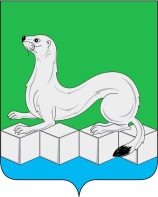 Российская ФедерацияИркутская областьАдминистрацияМуниципального района Усольского районного муниципального образованияПОСТАНОВЛЕНИЕОт 15.01.2021г.                                					№31р.п. БелореченскийО внесении изменений в муниципальную программу «Развитие системы образования Усольского района» на 2020 - 2025 годы В связи с корректировкой объема бюджетных ассигнований на финансовое обеспечение реализации мероприятий муниципальной программы «Развитие системы образования Усольского района» на 2020-2025 годы, руководствуясь подпунктом 5.4.3. главы 5 Порядка принятия решений о разработке, формировании, утверждении, реализации и оценки эффективности реализации муниципальных программ муниципального района Усольского районного муниципального образования, утвержденного постановлением администрации муниципального района Усольского районного муниципального образования от 21.02.2019г. №229 (в редакции от 31.12.2020г. №939), ст.ст. 22, 46 Устава Усольского районного муниципального образования, администрация муниципального района Усольского районного муниципального образования ПОСТАНОВЛЯЕТ:1.Внести следующие изменения в муниципальную программу «Развитие системы образования Усольского района» на 2020-2025 годы, утвержденную постановлением администрации муниципального района Усольского районного муниципального образования от 01.11.2019г. № 1104 (в редакции от 10.01.2020 г. № 5, от 06.04.2020г. №219, от  03.07.2020г. №418, от 15.10.2020г. №758, от 31.12.2020г. № 943):	1.1.в паспорте  муниципальной программы «Развитие системы образования Усольского района» на 2020-2025 годы:	1.1.1.в графе «Участники программы» слова «отдел культуры и молодежной политики администрации муниципального района Усольского районного муниципального образования» заменить словами «управление по социально-культурным вопросам администрации муниципального района Усольского районного муниципального образования».	1.1.2. графу «Объемы финансирования муниципальной программы по источникам и срокам» изложить в следующей редакции:	1.2.в разделе 6 «Объемы финансирования муниципальной программы по источникам и срокам»:1.2.1.абзац 1 изложить в следующей редакции:«Финансирование муниципальной программы будет осуществляться за счет средств бюджета муниципального района Усольского районного муниципального образования (далее бюджет МР УРМО), а также планируется привлечение средств федерального бюджета, средств бюджета Иркутской области.Общий объем финансирования на 2020-2025 годы составляет 5 053 651,73 тыс. руб., в том числе по годам:2020 год – 907 108,33 тыс. рублей2021 год – 913 975,45 тыс. рублей2022 год – 861 769,05 тыс. рублей2023 год – 792 086,25 тыс. рублей2024 год – 789 356,32 тыс. рублей2025 год – 789 356,32 тыс. рублейиз них средства федерального бюджета – 135 095,89 тыс. руб., в том числе по годам:2020 год – 23 657,59 тыс. рублей2021 год – 37 146,10  тыс. рублей2022 год – 37 146,10  тыс. рублей2023 год – 37 146,10  тыс. рублей2024 год – 0,00  тыс. рублей2025 год – 0,00  тыс. рублей из них средства бюджета Иркутской области – 4 632 868,36 тыс. руб., в том числе по годам:2020 год – 827 194,66 тыс. рублей2021 год – 827 466,70  тыс. рублей2022 год – 775 186,90  тыс. рублей2023 год – 705 031,10  тыс. рублей2024 год – 748 994,50  тыс. рублей2025 год – 748 994,50  тыс. рублей из них средства бюджета МР УРМО – 285 687,48 тыс. руб., в том числе по годам:2020 год – 56 256,08 тыс. рублей2021 год – 49 362,65 тыс. рублей2022 год – 49 436,05 тыс. рублей2023 год – 49 909,05 тыс. рублей2024 год – 40 361,82 тыс. рублей2025 год – 40 361,82 тыс. рублей.».	1.3.В подпрограмме «Дошкольное, общее и дополнительное образование»: 1.3.1.графу «Объемы финансирования подпрограммы по источникам и срокам» в паспорте подпрограммы изложить в следующей редакции:1.3.2.в разделе 6 «Объемы финансирования подпрограммы по источникам и срокам» подпрограммы:1.3.2.1.абзац 1 изложить в следующей редакции:«Финансирование подпрограммы будет осуществляться за счет средств бюджета МР УРМО, а также планируется привлечение средств федерального бюджета, средств бюджета Иркутской области.Общий объем финансирования мероприятий подпрограммы на 2020-2025 годы составляет 4 997 729,81 тыс. руб., в том числе по годам:2020 год – 899 720,32 тыс. рублей2021 год – 904 518,22 тыс. рублей2022 год – 852 311,82 тыс. рублей2023 год – 782 673,92 тыс. рублей2024 год – 779 252,77 тыс. рублей2025 год – 779 252,77 тыс. рублейиз них средства федерального бюджета – 135 095,89 тыс. руб., в том числе по годам:2020 год – 23 657,59 тыс. рублей2021 год – 37 146,10  тыс. рублей2022 год – 37 146,10  тыс. рублей2023 год – 37 146,10  тыс. рублей2024 год – 0,00  тыс. рублей2025 год – 0,00  тыс. рублей из них средства бюджета Иркутской области– 4 622 920,18 тыс. руб., в том числе по годам:2020 год – 825 569,28 тыс. рублей2021 год – 825 924,60 тыс. рублей2022 год – 773 644,80 тыс. рублей2023 год – 703 510,10 тыс. рублей2024 год – 747 135,70 тыс. рублей2025 год – 747 135,70 тыс. рублей из них средства бюджета МР УРМО – 239 713,74 тыс. руб., в том числе по годам:2020 год – 50 493,45 тыс. рублей2021 год – 41 447,52 тыс. рублей2022 год – 41 520,92 тыс. рублей2023 год – 42 017,72 тыс. рублей2024 год – 32 117,07 тыс. рублей2025 год – 32 117,07 тыс. рублей.». 1.4.В подпрограмме «Развитие кадрового потенциала»:1.4.1.графу «Объемы финансирования подпрограммы по источникам и срокам» в паспорте подпрограммы изложить в следующей редакции:1.4.2.абзац 2 раздела 6 «Объемы финансирования подпрограммы по источникам и срокам» подпрограммы изложить в следующей редакции:«Финансирование подпрограммы будет осуществляться за счет средств бюджета МР УРМО.Общий объем финансирования на 2020-2025 годы составляет 27 484,07 тыс. руб., в том числе по годам:2020 год – 4 505,63 тыс. рублей2021 год – 5 158,37 тыс. рублей2022 год – 5 158,37 тыс. рублей2023 год – 5 158,37 тыс. рублей2024 год – 3 751,67 тыс. рублей2025 год – 3 751,67 тыс. рублейиз них средства бюджета МР УРМО – 27 484,07 тыс. руб., в том числе по годам:2020 год – 4 505,63 тыс. рублей2021 год – 5 158,37 тыс. рублей2022 год – 5 158,37 тыс. рублей2023 год – 5 158,37 тыс. рублей2024 год – 3 751,67 тыс. рублей2025 год – 3 751,67 тыс. рублей.».1.5.В подпрограмме «Развитие системы выявления и поддержки способностей и талантов у детей и подростков»:1.5.1.графу «Объемы финансирования подпрограммы по источникам и срокам» в паспорте подпрограммы изложить в следующей редакции:1.5.2.абзац 1 раздела 6 «Объемы финансирования подпрограммы по источникам и срокам» подпрограммы изложить в следующей редакции:«Финансирование подпрограммы будет осуществляться за счет средств бюджета МР УРМО.Общий объем финансирования на 2020-2025 годы составляет 3 951,43 тыс. руб., в том числе по годам:2020 год – 365,43 тыс. рублей2021 год – 699,90 тыс. рублей2022 год – 699,90 тыс. рублей2023 год – 699,90 тыс. рублей2024 год – 743,15 тыс. рублей2025 год – 743,15 тыс. рублейиз них средства бюджета МР УРМО – 3 951,43 тыс. руб., в том числе по годам:2020 год – 365,43 тыс. рублей2021 год – 699,90 тыс. рублей2022 год – 699,90 тыс. рублей2023 год – 699,90 тыс. рублей2024 год – 743,15 тыс. рублей2025 год – 743,15 тыс. рублей.».1.6.В подпрограмме «Организация и обеспечение отдыха, оздоровления и занятости детей и подростков»:1.6.1.в графе «Участники подпрограммы» слова «отдел культуры и молодежной политики администрации муниципального района Усольского районного муниципального образования» заменить словами «управление по социально-культурным вопросам администрации муниципального района Усольского районного муниципального образования1.6.2.графу «Объемы финансирования подпрограммы по источникам и срокам» в паспорте подпрограммы  изложить в следующей редакции:1.6.3.абзац 1 раздела 6 «Объемы финансирования подпрограммы по источникам и срокам» подпрограммы  изложить в следующей редакции:«Финансирование подпрограммы будет осуществляться за счет средств бюджета МР УРМО, а также планируется привлечение средств бюджета Иркутской области.Общий объем финансирования на 2020-2025 годы составляет 24 486,42 тыс. руб., в том числе по годам:2020 год – 2 516,95 тыс. рублей2021 год – 3 598,96 тыс. рублей2022 год – 3 598,96 тыс. рублей2023 год – 3 554,06 тыс. рублей2023 год – 5 608,74 тыс. рублей2024 год – 5 608,74 тыс. рублейиз них средства бюджета Иркутской области – 9 948,18 тыс. руб., в том числе по годам:2020 год – 1 625,38 тыс. рублей2021 год – 1 542,10 тыс. рублей2022 год – 1 542,10 тыс. рублей2023 год – 1 521,00 тыс. рублей2024 год – 1 858,80 тыс. рублей2025 год – 1 858,80 тыс. рублейиз них средства бюджета МР УРМО – 14 538,24 тыс. руб., в том числе по годам:2020 год –    891,57 тыс. рублей2021 год – 2 056,86 тыс. рублей2022 год – 2 056,86 тыс. рублей2023 год – 2 033,06 тыс. рублей2024 год – 3 749,94 тыс. рублей2025 год – 3 749,94 тыс. рублей.».1.7.приложения № 2,3,4,5 к муниципальной программе изложить в новой редакции (прилагаются).2.Комитету по экономике и финансам администрации муниципального района Усольского районного муниципального образования (Касимовская Н.А.) учесть данные изменения при  финансировании мероприятий настоящей муниципальной программы.3.Отделу по организационной работе администрации муниципального района Усольского районного муниципального образования (Пономарева С.В.) опубликовать настоящее постановление в газете «Официальный вестник Усольского района» и в сетевом издании «Официальный сайт администрации Усольского района» в информационно-телекоммуникационной сети «Интернет» (www.usolie-raion.ru).4.Настоящее постановление вступает в силу после дня его официального опубликования.5.Контроль за исполнением настоящего постановления  возложить на первого заместителя мэра района Дубенкову И.М.Мэр муниципального районаУсольского районного муниципального образования						В.И. МатюхаСВЕДЕНИЯ О СОСТАВЕ И ЗНАЧЕНИЯХ ЦЕЛЕВЫХ ПОКАЗАТЕЛЕЙ МУНИЦИПАЛЬНОЙ ПРОГРАММЫ «РАЗВИТИЕ СИСТЕМЫ ОБРАЗОВАНИЯ УСОЛЬСКОГО РАЙОНА» на 2020-2025 годыРЕСУРСНОЕ ОБЕСПЕЧЕНИЕ РЕАЛИЗАЦИИ МУНИЦИПАЛЬНОЙ ПРОГРАММЫ ЗА СЧЕТ СРЕДСТВ БЮДЖЕТА МУНИЦИПАЛЬНОГО РАЙОНА УСОЛЬСКОГО РАЙОННОГО МУНИЦИПАЛЬНОГО ОБРАЗОВАНИЯ«РАЗВИТИЕ СИСТЕМЫ ОБРАЗОВАНИЯ УСОЛЬСКОГО РАЙОНА» на 2020-2025 годыПРОГНОЗНАЯ (СПРАВОЧНАЯ) ОЦЕНКА РЕСУРСНОГО ОБЕСПЕЧЕНИЯ РЕАЛИЗАЦИИ МУНИЦИПАЛЬНОЙ ПРОГРАММЫ ЗА СЧЕТ ВСЕХ ИСТОЧНИКОВ ФИНАНСИРОВАНИЯ«РАЗВИТИЕ СИСТЕМЫ ОБРАЗОВАНИЯ УСОЛЬСКОГО РАЙОНА» на 2020-2025 годыОБОСНОВАНИЕ ЗАТРАТ ПО МЕРОПРИЯТИЯММУНИЦИПАЛЬНОЙ ПРОГРАММЫ«РАЗВИТИЕ СИСТЕМЫ ОБРАЗОВАНИЯ УСОЛЬСКОГО РАЙОНА»на 2020-2025 годыОбъемы финансирования муниципальной программы по источникам и срокамОбщий объем финансирования на 2020-2025 годы составляет 5 053 651,73 тыс. руб., в том числе по годам:2020 год – 907 108,33 тыс. рублей2021 год – 913 975,45 тыс. рублей2022 год – 861 769,05 тыс. рублей2023 год – 792 086,25 тыс. рублей2024 год – 789 356,32 тыс. рублей2025 год – 789 356,32 тыс. рублейиз них средства федерального бюджета – 135 095,89 тыс. руб., в том числе по годам:2020 год – 23 657,59 тыс. рублей2021 год – 37 146,10  тыс. рублей2022 год – 37 146,10  тыс. рублей2023 год – 37 146,10  тыс. рублей2024 год – 0,00  тыс. рублей2025 год – 0,00  тыс. рублей из них средства бюджета Иркутской области – 4 632 868,36 тыс. руб., в том числе по годам:2020 год – 827 194,66 тыс. рублей2021 год – 827 466,70  тыс. рублей2022 год – 775 186,90  тыс. рублей2023 год – 705 031,10  тыс. рублей2024 год – 748 994,50  тыс. рублей2025 год – 748 994,50  тыс. рублей из них средства бюджета МР УРМО – 285 687,48 тыс. руб., в том числе по годам:2020 год – 56 256,08 тыс. рублей2021 год – 49 362,65 тыс. рублей2022 год – 49 436,05 тыс. рублей2023 год – 49 909,05 тыс. рублей2024 год – 40 361,82 тыс. рублей2025 год – 40 361,82 тыс. рублейОбъемы финансирования подпрограммы по источникам и срокамОбщий объем финансирования мероприятий подпрограммы на 2020-2025 годы составляет 4 997 729,81 тыс. руб., в том числе по годам:2020 год – 899 720,32 тыс. рублей2021 год – 904 518,22 тыс. рублей2022 год – 852 311,82 тыс. рублей2023 год – 782 673,92 тыс. рублей2024 год – 779 252,77 тыс. рублей2025 год – 779 252,77 тыс. рублейиз них средства федерального бюджета – 135 095,89 тыс. руб., в том числе по годам:2020 год – 23 657,59 тыс. рублей2021 год – 37 146,10  тыс. рублей2022 год – 37 146,10  тыс. рублей2023 год – 37 146,10  тыс. рублей2024 год – 0,00  тыс. рублей2025 год – 0,00  тыс. рублей из них средства бюджета Иркутской области– 4 622 920,18 тыс. руб., в том числе по годам:2020 год – 825 569,28 тыс. рублей2021 год – 825 924,60 тыс. рублей2022 год – 773 644,80 тыс. рублей2023 год – 703 510,10 тыс. рублей2024 год – 747 135,70 тыс. рублей2025 год – 747 135,70 тыс. рублей из них средства бюджета МР УРМО – 239 713,74 тыс. руб., в том числе по годам:2020 год – 50 493,45 тыс. рублей2021 год – 41 447,52 тыс. рублей2022 год – 41 520,92 тыс. рублей2023 год – 42 017,72 тыс. рублей2024 год – 32 117,07 тыс. рублей2025 год – 32 117,07 тыс. рублейОбъемы финансирования подпрограммы по источникам и срокамОбщий объем финансирования на 2020-2025 годы составляет 27 484,07 тыс. руб., в том числе по годам:2020 год – 4 505,63 тыс. рублей2021 год – 5 158,37 тыс. рублей2022 год – 5 158,37 тыс. рублей2023 год – 5 158,37 тыс. рублей2024 год – 3 751,67 тыс. рублей2025 год – 3 751,67 тыс. рублейиз них средства бюджета МР УРМО – 27 484,07 тыс. руб., в том числе по годам:2020 год – 4 505,63 тыс. рублей2021 год – 5 158,37 тыс. рублей2022 год – 5 158,37 тыс. рублей2023 год – 5 158,37 тыс. рублей2024 год – 3 751,67 тыс. рублей2025 год – 3 751,67 тыс. рублейОбъемы финансирования подпрограммы по источникам и срокамОбщий объем финансирования на 2020-2025 годы составляет 3 951,43 тыс. руб., в том числе по годам:2020 год – 365,43 тыс. рублей2021 год – 699,90 тыс. рублей2022 год – 699,90 тыс. рублей2023 год – 699,90 тыс. рублей2024 год – 743,15 тыс. рублей2025 год – 743,15 тыс. рублейиз них средства бюджета МР УРМО – 3 951,43 тыс. руб., в том числе по годам:2020 год – 365,43 тыс. рублей2021 год – 699,90 тыс. рублей2022 год – 699,90 тыс. рублей2023 год – 699,90 тыс. рублей2024 год – 743,15 тыс. рублей2025 год – 743,15 тыс. рублейОбъемы финансирования подпрограммы по источникам и срокамОбщий объем финансирования на 2020-2025 годы составляет 24 486,42 тыс. руб., в том числе по годам:2020 год – 2 516,95 тыс. рублей2021 год – 3 598,96 тыс. рублей2022 год – 3 598,96 тыс. рублей2023 год – 3 554,06 тыс. рублей2023 год – 5 608,74 тыс. рублей2024 год – 5 608,74 тыс. рублейиз них средства бюджета субъекта Российской Федерации – 9 948,18 тыс. руб., в том числе по годам:2020 год – 1 625,38 тыс. рублей2021 год – 1 542,10 тыс. рублей2022 год – 1 542,10 тыс. рублей2023 год – 1 521,00 тыс. рублей2024 год – 1 858,80 тыс. рублей2025 год – 1 858,80 тыс. рублейиз них средства бюджета МР УРМО – 14 538,24 тыс. руб., в том числе по годам:2020 год –    891,57 тыс. рублей2021 год – 2 056,86 тыс. рублей2022 год – 2 056,86 тыс. рублей2023 год – 2 033,06 тыс. рублей2024 год – 3 749,94 тыс. рублей2025 год – 3 749,94 тыс. рублей№ п/пНаименование целевого показателяЕд. изм.Значения целевых показателейЗначения целевых показателейЗначения целевых показателейЗначения целевых показателейЗначения целевых показателейЗначения целевых показателейЗначения целевых показателейЗначения целевых показателей№ п/пНаименование целевого показателяЕд. изм.2018 год2019 год (факт)2020 год2021 год2022 год2023 год2024 год2025 годМуниципальная программа «Развитие системы образования Усольского района» Муниципальная программа «Развитие системы образования Усольского района» Муниципальная программа «Развитие системы образования Усольского района» Муниципальная программа «Развитие системы образования Усольского района» Муниципальная программа «Развитие системы образования Усольского района» Муниципальная программа «Развитие системы образования Усольского района» Муниципальная программа «Развитие системы образования Усольского района» Муниципальная программа «Развитие системы образования Усольского района» Муниципальная программа «Развитие системы образования Усольского района» Муниципальная программа «Развитие системы образования Усольского района» Муниципальная программа «Развитие системы образования Усольского района» 1доля дошкольных образовательных учреждений и учреждений дополнительного образования, имеющих доступ к сети «Интернет», от общего количества дошкольных образовательных учреждений и учреждений дополнительного образования%1001001001001001001001002доля образовательных учреждений, отвечающих санитарно-гигиеническим нормам, от общего количества образовательных учреждений%1001001001001001001001003доля детей, в возрасте 1 - 7 лет, получающих дошкольную образовательную услугу и (или) услугу по содержанию в муниципальных образовательных учреждениях, в общей численности детей в возрасте 1 - 7 лет%60,0259,554,262646668704доля детей в возрасте 1 - 6 лет, стоящих на учете для определения в муниципальные дошкольные образовательные учреждения, в общей численности детей в возрасте 1 - 6 лет%11,79,47,812121111105доля выпускников муниципальных общеобразовательных учреждений, сдавших единый государственный экзамен по русскому языку и математике, в общей численности выпускников общеобразовательных учреждений, сдававших единый государственный экзамен по данным предметам%99,398,494,598,198,798,798,799,36доля выпускников муниципальных общеобразовательных учреждений, не получивших аттестат о среднем (полном) образовании, в общей численности выпускников общеобразовательных учреждений%0,71,601,91,31,31,30,77доля педагогических работников образовательных учреждений, принявших участие в районных конкурсах профессионального мастерства, от общего количества педагогических работников образовательных учреждений.%1,51,43,11,51,61,61,61,78доля образовательных учреждений, которым оказана услуга по организационно-методическому и информационному сопровождению педагогических работников, от общего количества образовательных учреждений%1001001001001001001001009доля детей в возрасте 5-18 лет, получающих услуги по дополнительному образованию в организациях различной организационно-правовой формы и формы собственности, в общей численности детей данной возрастной категории%8384,3978848484848410доля детей и подростков, задействованных в спортивных мероприятиях, от общего количества учащихся%51521451,551,552525211доля общеобразовательных учреждений, учащиеся которых приняли участие в соревнованиях, чемпионатах по стандартам JuniorSkills и WorldSkills, от общего количества общеобразовательных учреждений%58,860,252,652,652,657636812доля детей и подростков, охваченных организованным отдыхом и оздоровлением в рамках программы, от общего количества обучающихся%27270272727272713количество трудоустроенных несовершеннолетнихчел.6569178717273747514доля детей в возрасте от 5 до 18 лет, имеющих право на получение дополнительного образования в рамках системы персонифицированного финансирования в общей численности детей в возрасте от 5 до 18 лет%--10,3525252525251.Подпрограмма 1. Дошкольное, общее и дополнительное образованиеПодпрограмма 1. Дошкольное, общее и дополнительное образованиеПодпрограмма 1. Дошкольное, общее и дополнительное образованиеПодпрограмма 1. Дошкольное, общее и дополнительное образованиеПодпрограмма 1. Дошкольное, общее и дополнительное образованиеПодпрограмма 1. Дошкольное, общее и дополнительное образованиеПодпрограмма 1. Дошкольное, общее и дополнительное образованиеПодпрограмма 1. Дошкольное, общее и дополнительное образованиеПодпрограмма 1. Дошкольное, общее и дополнительное образованиеПодпрограмма 1. Дошкольное, общее и дополнительное образование1.1.Основное мероприятие 1. Государственная политика в сфере образованияОсновное мероприятие 1. Государственная политика в сфере образованияОсновное мероприятие 1. Государственная политика в сфере образованияОсновное мероприятие 1. Государственная политика в сфере образованияОсновное мероприятие 1. Государственная политика в сфере образованияОсновное мероприятие 1. Государственная политика в сфере образованияОсновное мероприятие 1. Государственная политика в сфере образованияОсновное мероприятие 1. Государственная политика в сфере образованияОсновное мероприятие 1. Государственная политика в сфере образованияОсновное мероприятие 1. Государственная политика в сфере образования1.1.1.доля дошкольных образовательных учреждений и учреждений дополнительного образования, имеющих доступ к сети «Интернет», от общего количества дошкольных образовательных учреждений и учреждений дополнительного образования%1001001001001001001001001.1.2.доля образовательных учреждений, имеющих лицензию на осуществление образовательной деятельности, от общей численности образовательных учреждений%1001001001001001001001001.1.3.доля общеобразовательных учреждений, имеющих свидетельство об аккредитации, от общей численности общеобразовательных учреждений%1001001001001001001001001.1.4.своевременность выплаты заработной платы работникам отрасли образования Усольского районного муниципального образования в установленные сроки%1001001001001001001001001.1.5.расходы бюджета муниципального образования на 1 обучающегося в муниципальных общеобразовательных учреждениях тыс. руб.86,3197,4895,197,897,897,897,897,81.2.Основное мероприятие 2. Проведение мероприятий по организации здоровьесберегающей деятельности участников образовательного процессаОсновное мероприятие 2. Проведение мероприятий по организации здоровьесберегающей деятельности участников образовательного процессаОсновное мероприятие 2. Проведение мероприятий по организации здоровьесберегающей деятельности участников образовательного процессаОсновное мероприятие 2. Проведение мероприятий по организации здоровьесберегающей деятельности участников образовательного процессаОсновное мероприятие 2. Проведение мероприятий по организации здоровьесберегающей деятельности участников образовательного процессаОсновное мероприятие 2. Проведение мероприятий по организации здоровьесберегающей деятельности участников образовательного процессаОсновное мероприятие 2. Проведение мероприятий по организации здоровьесберегающей деятельности участников образовательного процессаОсновное мероприятие 2. Проведение мероприятий по организации здоровьесберегающей деятельности участников образовательного процессаОсновное мероприятие 2. Проведение мероприятий по организации здоровьесберегающей деятельности участников образовательного процессаОсновное мероприятие 2. Проведение мероприятий по организации здоровьесберегающей деятельности участников образовательного процесса1.2.1.доля работников образовательных учреждений, охваченных медицинским осмотром в установленные сроки%1001001001001001001001001.2.2.доля работников образовательных учреждений, охваченных гигиенической подготовкой в установленные сроки%1001001001001001001001001.2.3.доля детей и подростков, которым проведена комплексная психолого-медико-педагогическая диагностика для определения форм и содержания их обучения и воспитания в соответствии с их физическими и интеллектуальными особенностями и возможностями от количества нуждающихся%1001001001001001001001001.2.4.доля образовательных учреждений, отвечающих санитарно-гигиеническим нормам, от общего количества образовательных учреждений%1001001001001001001001001.2.5.доля воспитанников образовательных учреждений, охваченных горячим питанием и хозяйственно-бытовым обслуживанием, от общего количества воспитанников образовательных учреждений%1001001001001001001001001.2.6.доля детей, в возрасте 1 - 7 лет, получающих дошкольную образовательную услугу и (или) услугу по содержанию в муниципальных образовательных учреждениях, в общей численности детей в возрасте 1 - 7 лет%60,0259,554,262646668701.2.7.доля детей в возрасте 1 - 6 лет, стоящих на учете для определения в муниципальные дошкольные образовательные учреждения, в общей численности детей в возрасте 1 - 6 лет%11,79,47,812121111101.2.8.доля школьников, охваченных организованным горячим питанием, от общего количества обучающихся%86,1859293939494951.3.Основное мероприятие 3. Развитие системы оценки качества образования Усольского районаОсновное мероприятие 3. Развитие системы оценки качества образования Усольского районаОсновное мероприятие 3. Развитие системы оценки качества образования Усольского районаОсновное мероприятие 3. Развитие системы оценки качества образования Усольского районаОсновное мероприятие 3. Развитие системы оценки качества образования Усольского районаОсновное мероприятие 3. Развитие системы оценки качества образования Усольского районаОсновное мероприятие 3. Развитие системы оценки качества образования Усольского районаОсновное мероприятие 3. Развитие системы оценки качества образования Усольского районаОсновное мероприятие 3. Развитие системы оценки качества образования Усольского районаОсновное мероприятие 3. Развитие системы оценки качества образования Усольского района1.3.1.доля обучающихся общеобразовательных учреждений, принявших участие в диагностических мероприятиях муниципального и регионального уровня, от общего количества обучающихся общеобразовательных учреждений%79,2827864707070751.3.2.доля выпускников муниципальных общеобразовательных учреждений, сдавших единый государственный экзамен по русскому языку и математике, в общей численности выпускников общеобразовательных учреждений, сдававших единый государственный экзамен по данным предметам%99,398,494,598,198,798,798,799,31.3.3.доля выпускников муниципальных общеобразовательных учреждений, не получивших аттестат о среднем (полном) образовании, в общей численности выпускников общеобразовательных учреждений%0,71,601,91,31,31,30,71.3.4.доля образовательных учреждений, прошедших независимую оценку качества условий осуществления образовательной деятельности, от общего количество образовательных учреждений запланированных в текущем году%1001001001001001001001001.4.Основное мероприятие 4. Обеспечение функционирования системы персонифицированного финансирования дополнительного образования детейОсновное мероприятие 4. Обеспечение функционирования системы персонифицированного финансирования дополнительного образования детейОсновное мероприятие 4. Обеспечение функционирования системы персонифицированного финансирования дополнительного образования детейОсновное мероприятие 4. Обеспечение функционирования системы персонифицированного финансирования дополнительного образования детейОсновное мероприятие 4. Обеспечение функционирования системы персонифицированного финансирования дополнительного образования детейОсновное мероприятие 4. Обеспечение функционирования системы персонифицированного финансирования дополнительного образования детейОсновное мероприятие 4. Обеспечение функционирования системы персонифицированного финансирования дополнительного образования детейОсновное мероприятие 4. Обеспечение функционирования системы персонифицированного финансирования дополнительного образования детейОсновное мероприятие 4. Обеспечение функционирования системы персонифицированного финансирования дополнительного образования детейОсновное мероприятие 4. Обеспечение функционирования системы персонифицированного финансирования дополнительного образования детей1.4.1.доля детей в возрасте от 5 до 18 лет, имеющих право на получение дополнительного образования в рамках системы персонифицированного финансирования в общей численности детей в возрасте от 5 до 18 лет%--10,3525252525252.Подпрограмма 2. Развитие кадрового потенциалаПодпрограмма 2. Развитие кадрового потенциалаПодпрограмма 2. Развитие кадрового потенциалаПодпрограмма 2. Развитие кадрового потенциалаПодпрограмма 2. Развитие кадрового потенциалаПодпрограмма 2. Развитие кадрового потенциалаПодпрограмма 2. Развитие кадрового потенциалаПодпрограмма 2. Развитие кадрового потенциалаПодпрограмма 2. Развитие кадрового потенциалаПодпрограмма 2. Развитие кадрового потенциала2.1.Основное мероприятие 1. Проведение мероприятий, направленных на развитие кадрового потенциала системы образования Усольского районаОсновное мероприятие 1. Проведение мероприятий, направленных на развитие кадрового потенциала системы образования Усольского районаОсновное мероприятие 1. Проведение мероприятий, направленных на развитие кадрового потенциала системы образования Усольского районаОсновное мероприятие 1. Проведение мероприятий, направленных на развитие кадрового потенциала системы образования Усольского районаОсновное мероприятие 1. Проведение мероприятий, направленных на развитие кадрового потенциала системы образования Усольского районаОсновное мероприятие 1. Проведение мероприятий, направленных на развитие кадрового потенциала системы образования Усольского районаОсновное мероприятие 1. Проведение мероприятий, направленных на развитие кадрового потенциала системы образования Усольского районаОсновное мероприятие 1. Проведение мероприятий, направленных на развитие кадрового потенциала системы образования Усольского районаОсновное мероприятие 1. Проведение мероприятий, направленных на развитие кадрового потенциала системы образования Усольского районаОсновное мероприятие 1. Проведение мероприятий, направленных на развитие кадрового потенциала системы образования Усольского района2.1.1.доля образовательных учреждений, которым оказана услуга по организационно-методическому и информационному сопровождению педагогических работников, от общего количества образовательных учреждений%1001001001001001001001002.1.2.доля педагогических работников образовательных учреждений, принявших участие в районных конкурсах профессионального мастерства, от общего количества педагогических работников образовательных учреждений%1,51,43,11,51,61,61,61,72.1.3.доля педагогических работников образовательных учреждений, принявших участие в конференциях, форумах, фестивалях, семинарах, совещаниях и т.п., от общего количества педагогических работников образовательных учреждений%87,69092949698991002.1.4.количество выпускников муниципальных общеобразовательных учреждений, которым оказаны  меры социальной поддержкичел.--2223333.Подпрограмма 3. Развитие системы выявления и поддержки способностей и талантов у детей и подростковПодпрограмма 3. Развитие системы выявления и поддержки способностей и талантов у детей и подростковПодпрограмма 3. Развитие системы выявления и поддержки способностей и талантов у детей и подростковПодпрограмма 3. Развитие системы выявления и поддержки способностей и талантов у детей и подростковПодпрограмма 3. Развитие системы выявления и поддержки способностей и талантов у детей и подростковПодпрограмма 3. Развитие системы выявления и поддержки способностей и талантов у детей и подростковПодпрограмма 3. Развитие системы выявления и поддержки способностей и талантов у детей и подростковПодпрограмма 3. Развитие системы выявления и поддержки способностей и талантов у детей и подростковПодпрограмма 3. Развитие системы выявления и поддержки способностей и талантов у детей и подростковПодпрограмма 3. Развитие системы выявления и поддержки способностей и талантов у детей и подростков3.1.Основное мероприятие 1. Проведение и участие детей и подростков в научно-практических конференциях, олимпиадах, фестивалях, выставках, конкурсах, турнирах, соревнованиях и т.п. в интеллектуальной, научно-технической, художественно-творческой, спортивной деятельностиОсновное мероприятие 1. Проведение и участие детей и подростков в научно-практических конференциях, олимпиадах, фестивалях, выставках, конкурсах, турнирах, соревнованиях и т.п. в интеллектуальной, научно-технической, художественно-творческой, спортивной деятельностиОсновное мероприятие 1. Проведение и участие детей и подростков в научно-практических конференциях, олимпиадах, фестивалях, выставках, конкурсах, турнирах, соревнованиях и т.п. в интеллектуальной, научно-технической, художественно-творческой, спортивной деятельностиОсновное мероприятие 1. Проведение и участие детей и подростков в научно-практических конференциях, олимпиадах, фестивалях, выставках, конкурсах, турнирах, соревнованиях и т.п. в интеллектуальной, научно-технической, художественно-творческой, спортивной деятельностиОсновное мероприятие 1. Проведение и участие детей и подростков в научно-практических конференциях, олимпиадах, фестивалях, выставках, конкурсах, турнирах, соревнованиях и т.п. в интеллектуальной, научно-технической, художественно-творческой, спортивной деятельностиОсновное мероприятие 1. Проведение и участие детей и подростков в научно-практических конференциях, олимпиадах, фестивалях, выставках, конкурсах, турнирах, соревнованиях и т.п. в интеллектуальной, научно-технической, художественно-творческой, спортивной деятельностиОсновное мероприятие 1. Проведение и участие детей и подростков в научно-практических конференциях, олимпиадах, фестивалях, выставках, конкурсах, турнирах, соревнованиях и т.п. в интеллектуальной, научно-технической, художественно-творческой, спортивной деятельностиОсновное мероприятие 1. Проведение и участие детей и подростков в научно-практических конференциях, олимпиадах, фестивалях, выставках, конкурсах, турнирах, соревнованиях и т.п. в интеллектуальной, научно-технической, художественно-творческой, спортивной деятельностиОсновное мероприятие 1. Проведение и участие детей и подростков в научно-практических конференциях, олимпиадах, фестивалях, выставках, конкурсах, турнирах, соревнованиях и т.п. в интеллектуальной, научно-технической, художественно-творческой, спортивной деятельностиОсновное мероприятие 1. Проведение и участие детей и подростков в научно-практических конференциях, олимпиадах, фестивалях, выставках, конкурсах, турнирах, соревнованиях и т.п. в интеллектуальной, научно-технической, художественно-творческой, спортивной деятельности3.1.1.доля учащихся, принявших участие в муниципальном этапе всероссийской олимпиады школьников, районной олимпиаде, от общего количества учащихся 4 – 11 классов%20,22117,121222222223.1.2.доля победителей и призеров научно-практических конференций, конкурсов, олимпиад и иных мероприятий муниципального, регионального уровня в интеллектуальной, научно-технической и художественно-творческой деятельности, от общего количества участников Усольского района%58,860,267,468707274753.1.3.доля детей в возрасте 5-18 лет, получающих услуги по дополнительному образованию в организациях различной организационно-правовой формы и формы собственности, в общей численности детей данной возрастной категории%8384,397884848484843.1.4.доля обучающихся систематически, занимающихся физической культурой и спортом, в общей численности обучающихся%5163,4917575,57676,5773.1.5.доля детей и подростков, задействованных в спортивных мероприятиях, от общего количества учащихся%51521451,551,55252523.2.Основное мероприятие 2. Выявление и развитие уровня профессионального мастерства детей и подростков в рамках участия в мероприятиях по стандартам JuniorSkills и WorldSkills Основное мероприятие 2. Выявление и развитие уровня профессионального мастерства детей и подростков в рамках участия в мероприятиях по стандартам JuniorSkills и WorldSkills Основное мероприятие 2. Выявление и развитие уровня профессионального мастерства детей и подростков в рамках участия в мероприятиях по стандартам JuniorSkills и WorldSkills Основное мероприятие 2. Выявление и развитие уровня профессионального мастерства детей и подростков в рамках участия в мероприятиях по стандартам JuniorSkills и WorldSkills Основное мероприятие 2. Выявление и развитие уровня профессионального мастерства детей и подростков в рамках участия в мероприятиях по стандартам JuniorSkills и WorldSkills Основное мероприятие 2. Выявление и развитие уровня профессионального мастерства детей и подростков в рамках участия в мероприятиях по стандартам JuniorSkills и WorldSkills Основное мероприятие 2. Выявление и развитие уровня профессионального мастерства детей и подростков в рамках участия в мероприятиях по стандартам JuniorSkills и WorldSkills Основное мероприятие 2. Выявление и развитие уровня профессионального мастерства детей и подростков в рамках участия в мероприятиях по стандартам JuniorSkills и WorldSkills Основное мероприятие 2. Выявление и развитие уровня профессионального мастерства детей и подростков в рамках участия в мероприятиях по стандартам JuniorSkills и WorldSkills Основное мероприятие 2. Выявление и развитие уровня профессионального мастерства детей и подростков в рамках участия в мероприятиях по стандартам JuniorSkills и WorldSkills 3.2.1.доля общеобразовательных учреждений, учащиеся которых приняли участие в соревнованиях, чемпионатах по стандартам JuniorSkills и WorldSkills, от общего количества образовательных учреждений%42,142,152,652,652,65763683.2.2.доля образовательных учреждений, педагогические работники которых приняли участие в стажировках, семинарах и иных мероприятиях по подготовке учащихся к участию в соревнованиях, чемпионатах по стандартам JuniorSkills и WorldSkills, от общего количества образовательных учреждений%21,629,737,832343434353.3.Основное мероприятие 3. Поощрение детей и подростков за достижение высоких результатов в интеллектуальной, научно-технической, художественно-творческой, спортивной деятельностиОсновное мероприятие 3. Поощрение детей и подростков за достижение высоких результатов в интеллектуальной, научно-технической, художественно-творческой, спортивной деятельностиОсновное мероприятие 3. Поощрение детей и подростков за достижение высоких результатов в интеллектуальной, научно-технической, художественно-творческой, спортивной деятельностиОсновное мероприятие 3. Поощрение детей и подростков за достижение высоких результатов в интеллектуальной, научно-технической, художественно-творческой, спортивной деятельностиОсновное мероприятие 3. Поощрение детей и подростков за достижение высоких результатов в интеллектуальной, научно-технической, художественно-творческой, спортивной деятельностиОсновное мероприятие 3. Поощрение детей и подростков за достижение высоких результатов в интеллектуальной, научно-технической, художественно-творческой, спортивной деятельностиОсновное мероприятие 3. Поощрение детей и подростков за достижение высоких результатов в интеллектуальной, научно-технической, художественно-творческой, спортивной деятельностиОсновное мероприятие 3. Поощрение детей и подростков за достижение высоких результатов в интеллектуальной, научно-технической, художественно-творческой, спортивной деятельностиОсновное мероприятие 3. Поощрение детей и подростков за достижение высоких результатов в интеллектуальной, научно-технической, художественно-творческой, спортивной деятельностиОсновное мероприятие 3. Поощрение детей и подростков за достижение высоких результатов в интеллектуальной, научно-технической, художественно-творческой, спортивной деятельности3.3.1.доля учащихся – победителей и призеров научно-практических конференций, олимпиад, конкурсов, фестивалей, турниров соревнований и т.п., которым оказана материальная поддержка, от общего количества победителей и призеров%10,628,217,113141415153.3.2.доля выпускников, получивших аттестат с отличием о среднем общем образовании и медаль «За особые успехи в учении» в общей численности выпускников общеобразовательных учреждений, окончивших среднее общее образование%145,47,1415151515154.Подпрограмма 4. «Организация и обеспечение отдыха, оздоровления и занятости детей и подростковПодпрограмма 4. «Организация и обеспечение отдыха, оздоровления и занятости детей и подростковПодпрограмма 4. «Организация и обеспечение отдыха, оздоровления и занятости детей и подростковПодпрограмма 4. «Организация и обеспечение отдыха, оздоровления и занятости детей и подростковПодпрограмма 4. «Организация и обеспечение отдыха, оздоровления и занятости детей и подростковПодпрограмма 4. «Организация и обеспечение отдыха, оздоровления и занятости детей и подростковПодпрограмма 4. «Организация и обеспечение отдыха, оздоровления и занятости детей и подростковПодпрограмма 4. «Организация и обеспечение отдыха, оздоровления и занятости детей и подростковПодпрограмма 4. «Организация и обеспечение отдыха, оздоровления и занятости детей и подростковПодпрограмма 4. «Организация и обеспечение отдыха, оздоровления и занятости детей и подростков4.1.Основное мероприятие 1. Организация подготовки и проведения детских оздоровительных лагерей МР УРМО любых форм пребыванияОсновное мероприятие 1. Организация подготовки и проведения детских оздоровительных лагерей МР УРМО любых форм пребыванияОсновное мероприятие 1. Организация подготовки и проведения детских оздоровительных лагерей МР УРМО любых форм пребыванияОсновное мероприятие 1. Организация подготовки и проведения детских оздоровительных лагерей МР УРМО любых форм пребыванияОсновное мероприятие 1. Организация подготовки и проведения детских оздоровительных лагерей МР УРМО любых форм пребыванияОсновное мероприятие 1. Организация подготовки и проведения детских оздоровительных лагерей МР УРМО любых форм пребыванияОсновное мероприятие 1. Организация подготовки и проведения детских оздоровительных лагерей МР УРМО любых форм пребыванияОсновное мероприятие 1. Организация подготовки и проведения детских оздоровительных лагерей МР УРМО любых форм пребыванияОсновное мероприятие 1. Организация подготовки и проведения детских оздоровительных лагерей МР УРМО любых форм пребыванияОсновное мероприятие 1. Организация подготовки и проведения детских оздоровительных лагерей МР УРМО любых форм пребывания4.1.1.Доля образовательных учреждений, подготовленных к работе детских оздоровительных лагерей МР УРМО любых форм пребывания%10010001001001001001004.1.2.доля детей, получивших выраженный оздоровительный эффект в детских оздоровительных лагерях МР УРМО любых форм пребывания%9596095969696964.1.3.доля детей и подростков, охваченных организованным отдыхом и оздоровлением в рамках программы, от общего количества обучающихся%2727027272727274.1.4.доля детей, состоящих на профилактических учетах, охваченных отдыхом и оздоровлением в детских оздоровительных лагере, от общего числа состоящих на профилактических учетах%6060061616262634.1.5.доля детей из семей, находящихся в трудной жизненной ситуации, организованным отдыхом и оздоровлением в детских оздоровительных лагерях МР УРМО любых форм пребывания, от общего числа отдыхавших детей%7575076767677774.2.Основное мероприятие 2. Трудоустройство несовершеннолетних, находящихся в трудной жизненной ситуацииОсновное мероприятие 2. Трудоустройство несовершеннолетних, находящихся в трудной жизненной ситуацииОсновное мероприятие 2. Трудоустройство несовершеннолетних, находящихся в трудной жизненной ситуацииОсновное мероприятие 2. Трудоустройство несовершеннолетних, находящихся в трудной жизненной ситуацииОсновное мероприятие 2. Трудоустройство несовершеннолетних, находящихся в трудной жизненной ситуацииОсновное мероприятие 2. Трудоустройство несовершеннолетних, находящихся в трудной жизненной ситуацииОсновное мероприятие 2. Трудоустройство несовершеннолетних, находящихся в трудной жизненной ситуацииОсновное мероприятие 2. Трудоустройство несовершеннолетних, находящихся в трудной жизненной ситуацииОсновное мероприятие 2. Трудоустройство несовершеннолетних, находящихся в трудной жизненной ситуацииОсновное мероприятие 2. Трудоустройство несовершеннолетних, находящихся в трудной жизненной ситуации4.2.1.Количество трудоустроенных несовершеннолетнихчел.656917871727374754.2.2.Общий объем расходов бюджета муниципального образования, направленных на обеспечение занятостью подростков 14 – 18 лет  тыс.руб.378,51 001,181018,17703,13678,5678,5678,5678,5№ ппНаименование муниципальной программы, подпрограммы, основного мероприятия, мероприятияИсполнительРасходы  (тыс. руб.), годыРасходы  (тыс. руб.), годыРасходы  (тыс. руб.), годыРасходы  (тыс. руб.), годыРасходы  (тыс. руб.), годыРасходы  (тыс. руб.), годыРасходы  (тыс. руб.), годы№ ппНаименование муниципальной программы, подпрограммы, основного мероприятия, мероприятияИсполнитель2020 г.2021 г.2022 г.2023 г.2024 г.2025 г.всего12345678910Муниципальная программа «Развитие системы образования Усольского района»Всего:56 256,0849 362,65049 436,0549 909,0540 361,8240 361,82285 687,48Муниципальная программа «Развитие системы образования Усольского района»Участник 1 МБОУ21 228,8616 365,36216 438,7616 911,7612 984,2812 984,2896 913,32Муниципальная программа «Развитие системы образования Усольского района»Участник 2 МБДОУ13 655,7910 768,24210 768,2410 768,2412 038,3412 038,3470 037,20Муниципальная программа «Развитие системы образования Усольского района»Участник 3 МБУ ДО16 527,0216 577,92616 577,9316 577,9311 300,0811 300,0888 860,96Муниципальная программа «Развитие системы образования Усольского района»Соисполнитель МБУ «ЦРО»4 579,285 186,5205 186,525 186,523 716,023 716,0227 570,87Муниципальная программа «Развитие системы образования Усольского района»ответственный исполнитель программы Комитет по образованию МР УРМО265,13464,600464,60464,60323,10323,102 305,131.Подпрограмма 1. Дошкольное, общее и дополнительное образованиеВсего:50 493,4541 447,51641 520,9242 017,7232 117,0732 117,07239 713,741.Подпрограмма 1. Дошкольное, общее и дополнительное образованиеУчастник 1 МБОУ20 480,4814 689,65314 763,0515 259,859 796,689 796,6884 786,401.Подпрограмма 1. Дошкольное, общее и дополнительное образованиеУчастник 2 МБДОУ13 655,7910 751,04210 751,0410 751,0412 003,1412 003,1469 915,201.Подпрограмма 1. Дошкольное, общее и дополнительное образованиеУчастник 3 МБУ ДО16 124,0515 700,72115 700,7215 700,7210 165,1510 165,1583 556,511.Подпрограмма 1. Дошкольное, общее и дополнительное образованиеСоисполнитель МБУ «ЦРО»7,5020,00020,0020,007,507,5082,501.Подпрограмма 1. Дошкольное, общее и дополнительное образованиеответственный исполнитель программы Комитет по образованию МР УРМО225,63286,100286,10286,10144,60144,601 373,131.1.Основное мероприятие 1. Государственная политика в сфере образованияВсего:15 839,3618 587,79518 587,8018 587,8014 141,3814 141,3899 885,501.1.Основное мероприятие 1. Государственная политика в сфере образованияУчастник 1 МБОУ2 631,402 005,9962 006,002 006,002 841,952 841,9514 333,291.1.Основное мероприятие 1. Государственная политика в сфере образованияУчастник 2 МБДОУ1 772,601 455,0781 455,081 455,081 641,561 641,569 420,961.1.Основное мероприятие 1. Государственная политика в сфере образованияУчастник 3 МБУ ДО11 435,3615 126,72115 126,7215 126,729 657,869 657,8676 131,251.1.1.Мероприятие 1.1.  Доступ дошкольных образовательных учреждений  и учреждений дополнительного образования к сети «Интернет»Всего:543,91551,000551,00551,00427,01427,013 050,941.1.1.Мероприятие 1.1.  Доступ дошкольных образовательных учреждений  и учреждений дополнительного образования к сети «Интернет»Участник 1 МБОУ56,7757,00057,0057,000,000,00227,771.1.1.Мероприятие 1.1.  Доступ дошкольных образовательных учреждений  и учреждений дополнительного образования к сети «Интернет»Участник 2 МБДОУ417,06424,000424,00424,00381,37381,372 451,811.1.1.Мероприятие 1.1.  Доступ дошкольных образовательных учреждений  и учреждений дополнительного образования к сети «Интернет»Участник 3 МБУ ДО70,0870,00070,0070,0045,6445,64371,361.1.2.Мероприятие 1.2. Лицензирование (госпошлина) и аккредитация (госпошлина) образовательных учрежденийВсего:10,5045,00045,0045,0045,0045,00235,501.1.2.Мероприятие 1.2. Лицензирование (госпошлина) и аккредитация (госпошлина) образовательных учрежденийУчастник 1 МБОУ0,0028,00028,0028,0028,0028,00140,001.1.2.Мероприятие 1.2. Лицензирование (госпошлина) и аккредитация (госпошлина) образовательных учрежденийУчастник 2 МБДОУ10,5015,00015,0015,0015,0015,0085,501.1.2.Мероприятие 1.2. Лицензирование (госпошлина) и аккредитация (госпошлина) образовательных учрежденийУчастник 3 МБУ ДО0,002,0002,002,002,002,0010,001.1.3.Мероприятие 1.3. Оплата труда, начисление на оплату труда, прочие расходы из местного бюджета  по отрасли образования (оплата налогов, пеней, штрафов, неустоек) Всего:14 654,505 620,9355 576,605 576,6013 669,3613 669,3658 767,351.1.3.Мероприятие 1.3. Оплата труда, начисление на оплату труда, прочие расходы из местного бюджета  по отрасли образования (оплата налогов, пеней, штрафов, неустоек) Участник 1 МБОУ2 574,631 920,9961 921,001 921,002 813,952 813,9513 965,521.1.3.Мероприятие 1.3. Оплата труда, начисление на оплату труда, прочие расходы из местного бюджета  по отрасли образования (оплата налогов, пеней, штрафов, неустоек) Участник 2 МБДОУ1 345,031 016,0781 016,081 016,081 245,191 245,196 883,651.1.3.Мероприятие 1.3. Оплата труда, начисление на оплату труда, прочие расходы из местного бюджета  по отрасли образования (оплата налогов, пеней, штрафов, неустоек) Участник 3 МБУ ДО10 734,842 683,8612 639,522 639,529 610,229 610,2237 918,181.1.4.Мероприятие 1.4. Обеспечение функционирования системы персонифицированного финансирования дополнительного образования детейВсего:630,44912 370,86012 415,20012 415,2000,0000,00037 831,7091.1.4.Мероприятие 1.4. Обеспечение функционирования системы персонифицированного финансирования дополнительного образования детейУчастник 1 МБОУ0,0000,0000,0000,0000,0000,0000,0001.1.4.Мероприятие 1.4. Обеспечение функционирования системы персонифицированного финансирования дополнительного образования детейУчастник 2 МБДОУ0,0000,0000,0000,0000,0000,0000,0001.1.4.Мероприятие 1.4. Обеспечение функционирования системы персонифицированного финансирования дополнительного образования детейУчастник 3 МБУ ДО630,44912 370,86012 415,20012 415,2000,0000,00037 831,7091.2.Основное мероприятие 2. Проведение мероприятий по организации здоровьесберегающей деятельности участников образовательного процессаВсего:34 470,6522 607,52122 680,9223 177,7217 723,4917 723,49138 383,801.2.Основное мероприятие 2. Проведение мероприятий по организации здоровьесберегающей деятельности участников образовательного процессаУчастник 1 МБОУ17 765,0812 582,55712 655,9613 152,766 833,636 833,6369 823,611.2.Основное мероприятие 2. Проведение мероприятий по организации здоровьесберегающей деятельности участников образовательного процессаУчастник 2 МБДОУ11 883,199 295,9649 295,969 295,9610 317,5810 317,5860 406,241.2.Основное мероприятие 2. Проведение мероприятий по организации здоровьесберегающей деятельности участников образовательного процессаУчастник 3 МБУ ДО4 688,68574,000574,00574,00507,28507,287 425,251.2.Основное мероприятие 2. Проведение мероприятий по организации здоровьесберегающей деятельности участников образовательного процессаСоисполнитель МБУ «ЦРО»5,005,0005,005,005,005,0030,001.2.Основное мероприятие 2. Проведение мероприятий по организации здоровьесберегающей деятельности участников образовательного процессаответственный исполнитель программы Комитет по образованию МР УРМО128,70150,000150,00150,0060,0060,00698,701.2.1.Мероприятие 2.1. Прохождение медосмотра, гигиенической подготовки (аттестация) работниками образовательных учрежденийВсего:6 525,726 555,7166 555,726 555,724 419,974 419,9735 032,811.2.1.Мероприятие 2.1. Прохождение медосмотра, гигиенической подготовки (аттестация) работниками образовательных учрежденийУчастник 1 МБОУ3 074,813 238,7163 238,723 238,722 003,062 003,0616 797,071.2.1.Мероприятие 2.1. Прохождение медосмотра, гигиенической подготовки (аттестация) работниками образовательных учрежденийУчастник 2 МБДОУ3 218,453 037,5003 037,503 037,502 174,452 174,4516 679,861.2.1.Мероприятие 2.1. Прохождение медосмотра, гигиенической подготовки (аттестация) работниками образовательных учрежденийУчастник 3 МБУ ДО232,46279,500279,50279,50242,46242,461 555,881.2.2.Мероприятие 2.2. Проведение районной психолого-медико-педагогической комиссииВсего:133,70155,000155,00155,0065,0065,00728,701.2.2.Мероприятие 2.2. Проведение районной психолого-медико-педагогической комиссииСоисполнитель МБУ «ЦРО»5,005,0005,005,005,005,0030,001.2.2.Мероприятие 2.2. Проведение районной психолого-медико-педагогической комиссииответственный исполнитель программы Комитет по образованию МР УРМО128,70150,000150,00150,0060,0060,00698,701.2.3.Мероприятие 2.3. Укрепление материально-технической базы и организация санитарно-бытовых условий  в образовательных организацияхВсего:22 825,808 432,8158 432,819 100,119 652,619 652,6168 096,771.2.3.Мероприятие 2.3. Укрепление материально-технической базы и организация санитарно-бытовых условий  в образовательных организацияхУчастник 1 МБОУ11 437,974 484,8154 484,815 152,113 832,803 832,8033 225,311.2.3.Мероприятие 2.3. Укрепление материально-технической базы и организация санитарно-бытовых условий  в образовательных организацияхУчастник 2 МБДОУ6 931,603 653,5003 653,503 653,505 554,995 554,9929 002,091.2.3.Мероприятие 2.3. Укрепление материально-технической базы и организация санитарно-бытовых условий  в образовательных организацияхУчастник 3 МБУ ДО4 456,22294,500294,50294,50264,82264,825 869,371.2.4.Мероприятие 2.4. Присмотр и уход за детьми в образовательных учрежденияхВсего:1 733,132 604,9642 604,962 604,962 588,132 588,1314 724,291.2.4.Мероприятие 2.4. Присмотр и уход за детьми в образовательных учрежденияхУчастник 2 МБДОУ1 733,132 604,9642 604,962 604,962 588,132 588,1314 724,291.2.5.Мероприятие 2.5. Организация работы по питанию детейВсего:3 252,304 859,0264 932,434 761,93997,78997,7819 801,231.2.5.Мероприятие 2.5. Организация работы по питанию детейУчастник 1 МБОУ3 252,304 859,0264 932,434 761,93997,78997,7819 801,231.3.Основное мероприятие 3. Развитие системы оценки качества образования Усольского районаВсего:183,44252,200252,20252,20252,20252,201 444,441.3.Основное мероприятие 3. Развитие системы оценки качества образования Усольского районаУчастник 1 МБОУ84,00101,100101,10101,10121,10121,10629,501.3.Основное мероприятие 3. Развитие системы оценки качества образования Усольского районаУчастник 2 МБДОУ0,000,0000,000,0044,0044,0088,001.3.Основное мероприятие 3. Развитие системы оценки качества образования Усольского районаУчастник 3 МБУ ДО0,001.3.Основное мероприятие 3. Развитие системы оценки качества образования Усольского районаСоисполнитель МБУ «ЦРО»2,5015,00015,0015,002,502,5052,501.3.Основное мероприятие 3. Развитие системы оценки качества образования Усольского районаответственный исполнитель программы Комитет по образованию МР УРМО96,94136,100136,10136,1084,6084,60674,441.3.1.Мероприятие 3.1. Организация и проведение уровня диагностики учебных достижений обучающихся на муниципальном уровнеВсего:2,5015,00015,0015,002,502,5052,501.3.1.Мероприятие 3.1. Организация и проведение уровня диагностики учебных достижений обучающихся на муниципальном уровнеСоисполнитель МБУ «ЦРО»2,5015,00015,0015,002,502,5052,501.3.2.Мероприятие 3.2. Обеспечение проведения государственной итоговой аттестации по образовательным программам основного общего и среднего общего образованияВсего:142,54215,200215,20215,20185,70185,701 159,541.3.2.Мероприятие 3.2. Обеспечение проведения государственной итоговой аттестации по образовательным программам основного общего и среднего общего образованияУчастник 1 МБОУ84,00101,100101,10101,10101,10101,10589,501.3.2.Мероприятие 3.2. Обеспечение проведения государственной итоговой аттестации по образовательным программам основного общего и среднего общего образованияответственный исполнитель программы Комитет по образованию МР УРМО58,54114,100114,10114,1084,6084,60570,041.3.3.Мероприятие 3.3. Независимая оценка качества условий осуществления образовательной деятельности организациями, осуществляющими образовательную деятельностьВсего:38,4022,00022,0022,0064,0064,00232,401.3.3.Мероприятие 3.3. Независимая оценка качества условий осуществления образовательной деятельности организациями, осуществляющими образовательную деятельностьУчастник 1 МБОУ0,000,0000,000,0020,0020,0040,001.3.3.Мероприятие 3.3. Независимая оценка качества условий осуществления образовательной деятельности организациями, осуществляющими образовательную деятельностьУчастник 2 МБДОУ0,000,0000,000,0044,0044,0088,001.3.3.Мероприятие 3.3. Независимая оценка качества условий осуществления образовательной деятельности организациями, осуществляющими образовательную деятельностьответственный исполнитель программы Комитет по образованию МР УРМО38,4022,00022,0022,000,000,00104,402.Подпрограмма 2. Развитие кадрового потенциалаВсего:4 505,635 158,3705 158,375 158,373 751,673 751,6727 484,072.Подпрограмма 2. Развитие кадрового потенциалаУчастник 1 МБОУ0,000,0000,000,0018,0018,0036,002.Подпрограмма 2. Развитие кадрового потенциалаУчастник 2 МБДОУ0,000,0000,000,0018,0018,0036,002.Подпрограмма 2. Развитие кадрового потенциалаУчастник 3 МБУ ДО2,302,0002,002,002,302,3012,902.Подпрограмма 2. Развитие кадрового потенциалаСоисполнитель МБУ «ЦРО»4 503,335 083,0705 083,075 083,073 640,073 640,0727 032,672.Подпрограмма 2. Развитие кадрового потенциалаответственный исполнитель программы Комитет по образованию МР УРМО0,0073,30073,3073,3073,3073,30366,502.1.Основное мероприятие 1. Проведение мероприятий, направленных на развитие кадрового потенциала системы образования Усольского районаВсего:4 505,635 158,3705 158,375 158,373 751,673 751,6727 484,072.1.Основное мероприятие 1. Проведение мероприятий, направленных на развитие кадрового потенциала системы образования Усольского районаУчастник 1 МБОУ0,000,0000,000,0018,0018,0036,002.1.Основное мероприятие 1. Проведение мероприятий, направленных на развитие кадрового потенциала системы образования Усольского районаУчастник 2 МБДОУ0,000,0000,000,0018,0018,0036,002.1.Основное мероприятие 1. Проведение мероприятий, направленных на развитие кадрового потенциала системы образования Усольского районаУчастник 3 МБУ ДО2,302,0002,002,002,302,3012,902.1.Основное мероприятие 1. Проведение мероприятий, направленных на развитие кадрового потенциала системы образования Усольского районаСоисполнитель МБУ «ЦРО»4 503,335 083,0705 083,075 083,073 640,073 640,0727 032,672.1.Основное мероприятие 1. Проведение мероприятий, направленных на развитие кадрового потенциала системы образования Усольского районаответственный исполнитель программы Комитет по образованию МР УРМО0,0073,30073,3073,3073,3073,30366,502.1.1.Мероприятие 1.1. Расходы на обеспечение деятельности МБУ «ЦРО» Всего:4 367,874 878,6104 878,614 878,613 537,613 537,6126 078,912.1.1.Мероприятие 1.1. Расходы на обеспечение деятельности МБУ «ЦРО» Соисполнитель МБУ «ЦРО»4 367,874 878,6104 878,614 878,613 537,613 537,6126 078,912.1.2.Мероприятие 1.2. Проведение и участие педагогических и руководящих работников системы образования в конференциях, форумах, фестивалях, семинарах, совещаниях и т.п. Всего:59,50105,500105,50105,5057,5057,50491,002.1.2.Мероприятие 1.2. Проведение и участие педагогических и руководящих работников системы образования в конференциях, форумах, фестивалях, семинарах, совещаниях и т.п. Участник 1 МБОУ0,000,0000,000,0018,0018,0036,002.1.2.Мероприятие 1.2. Проведение и участие педагогических и руководящих работников системы образования в конференциях, форумах, фестивалях, семинарах, совещаниях и т.п. Участник 2 МБДОУ0,000,0000,000,0018,0018,0036,002.1.2.Мероприятие 1.2. Проведение и участие педагогических и руководящих работников системы образования в конференциях, форумах, фестивалях, семинарах, совещаниях и т.п. Соисполнитель МБУ «ЦРО»59,50105,500105,50105,5021,5021,50419,002.1.3.Мероприятие 1.3. Проведение и участие педагогических работников в конкурсах профессионального мастерстваВсего:78,26156,260156,26156,26156,56156,56860,162.1.3.Мероприятие 1.3. Проведение и участие педагогических работников в конкурсах профессионального мастерстваУчастник 3 МБУ ДО2,302,0002,002,002,302,3012,902.1.3.Мероприятие 1.3. Проведение и участие педагогических работников в конкурсах профессионального мастерстваСоисполнитель МБУ «ЦРО»75,9680,96080,9680,9680,9680,96480,762.1.3.Мероприятие 1.3. Проведение и участие педагогических работников в конкурсах профессионального мастерстваответственный исполнитель программы Комитет по образованию МР УРМО0,0073,30073,3073,3073,3073,30366,502.1.4.Мероприятие 1.4. Оказание мер социальной поддержки, предоставляемой студентам в период обученияВсего:0,0018,00018,0018,000,000,0054,002.1.4.Мероприятие 1.4. Оказание мер социальной поддержки, предоставляемой студентам в период обученияСоисполнитель МБУ «ЦРО»0,0018,00018,0018,000,000,0054,003.Подпрограмма 3. Развитие системы выявления и поддержки способностей и талантов у детей и подростков Всего:365,43699,900699,90699,90743,15743,153 951,433.Подпрограмма 3. Развитие системы выявления и поддержки способностей и талантов у детей и подростков Участник 1 МБОУ173,28392,250392,25392,25483,50483,502 317,033.Подпрограмма 3. Развитие системы выявления и поддержки способностей и талантов у детей и подростков Участник 2 МБДОУ0,0017,20017,2017,2017,2017,2086,003.Подпрограмма 3. Развитие системы выявления и поддержки способностей и талантов у детей и подростков Участник 3 МБУ ДО84,20101,800101,80101,8068,8068,80527,203.Подпрограмма 3. Развитие системы выявления и поддержки способностей и талантов у детей и подростков Соисполнитель МБУ «ЦРО»68,4583,45083,4583,4568,4568,45455,703.Подпрограмма 3. Развитие системы выявления и поддержки способностей и талантов у детей и подростков ответственный исполнитель программы Комитет по образованию МР УРМО39,50105,200105,20105,20105,20105,20565,503.1.Основное мероприятие 1. Проведение и участие детей и подростков в научно-практических конференциях, олимпиадах, фестивалях, выставках, конкурсах, турнирах, соревнованиях и т.п. в интеллектуальной, научно-технической, художественно-творческой, спортивной деятельностиВсего:145,55416,400416,40416,40459,65459,652 314,053.1.Основное мероприятие 1. Проведение и участие детей и подростков в научно-практических конференциях, олимпиадах, фестивалях, выставках, конкурсах, турнирах, соревнованиях и т.п. в интеллектуальной, научно-технической, художественно-творческой, спортивной деятельностиУчастник 1 МБОУ0,00193,750193,75193,75280,00280,001 141,253.1.Основное мероприятие 1. Проведение и участие детей и подростков в научно-практических конференциях, олимпиадах, фестивалях, выставках, конкурсах, турнирах, соревнованиях и т.п. в интеллектуальной, научно-технической, художественно-творческой, спортивной деятельностиУчастник 2 МБДОУ0,003.1.Основное мероприятие 1. Проведение и участие детей и подростков в научно-практических конференциях, олимпиадах, фестивалях, выставках, конкурсах, турнирах, соревнованиях и т.п. в интеллектуальной, научно-технической, художественно-творческой, спортивной деятельностиУчастник 3 МБУ ДО65,3081,40081,4081,4053,4053,40416,303.1.Основное мероприятие 1. Проведение и участие детей и подростков в научно-практических конференциях, олимпиадах, фестивалях, выставках, конкурсах, турнирах, соревнованиях и т.п. в интеллектуальной, научно-технической, художественно-творческой, спортивной деятельностиСоисполнитель МБУ «ЦРО»63,4578,45078,4578,4563,4563,45425,703.1.Основное мероприятие 1. Проведение и участие детей и подростков в научно-практических конференциях, олимпиадах, фестивалях, выставках, конкурсах, турнирах, соревнованиях и т.п. в интеллектуальной, научно-технической, художественно-творческой, спортивной деятельностиответственный исполнитель программы Комитет по образованию МР УРМО16,8062,80062,8062,8062,8062,80330,803.1.1.Мероприятие 1.1. Организация и проведение муниципального этапа всероссийской олимпиады школьников, районной олимпиады Всего:8,558,5508,558,558,558,5551,303.1.1.Мероприятие 1.1. Организация и проведение муниципального этапа всероссийской олимпиады школьников, районной олимпиады Соисполнитель МБУ «ЦРО»8,558,5508,558,558,558,5551,303.1.2.Мероприятие 1.2. Проведение и участие в научно-практических конференциях, конкурсах, олимпиадах и иных мероприятиях в интеллектуальной и научно-технической деятельностиВсего:120,10135,100135,10135,10120,10120,10765,603.1.2.Мероприятие 1.2. Проведение и участие в научно-практических конференциях, конкурсах, олимпиадах и иных мероприятиях в интеллектуальной и научно-технической деятельностиУчастник 3 МБУ ДО53,4053,40053,4053,4053,4053,40320,403.1.2.Мероприятие 1.2. Проведение и участие в научно-практических конференциях, конкурсах, олимпиадах и иных мероприятиях в интеллектуальной и научно-технической деятельностиСоисполнитель МБУ «ЦРО»54,9069,90069,9069,9054,9054,90374,403.1.2.Мероприятие 1.2. Проведение и участие в научно-практических конференциях, конкурсах, олимпиадах и иных мероприятиях в интеллектуальной и научно-технической деятельностиответственный исполнитель программы Комитет по образованию МР УРМО11,8011,80011,8011,8011,8011,8070,803.1.3.Мероприятие 1.3. Проведение  и участие в организационно-массовых и спортивных мероприятияхВсего:16,90272,750272,75272,75331,00331,001 497,153.1.3.Мероприятие 1.3. Проведение  и участие в организационно-массовых и спортивных мероприятияхУчастник 1 МБОУ0,00193,750193,75193,75280,00280,001 141,253.1.3.Мероприятие 1.3. Проведение  и участие в организационно-массовых и спортивных мероприятияхУчастник 3 МБУ ДО11,9028,00028,0028,000,000,0095,903.1.3.Мероприятие 1.3. Проведение  и участие в организационно-массовых и спортивных мероприятияхответственный исполнитель программы Комитет по образованию МР УРМО5,0051,00051,0051,0051,0051,00260,003.2.Основное мероприятие 2. Выявление и развитие уровня профессионального мастерства детей и подростков в рамках участия в мероприятиях по стандартам JuniorSkills, WorldSkills «Молодые профессионалы»  Всего:192,18236,100236,10236,10236,10236,101 372,683.2.Основное мероприятие 2. Выявление и развитие уровня профессионального мастерства детей и подростков в рамках участия в мероприятиях по стандартам JuniorSkills, WorldSkills «Молодые профессионалы»  Участник 1 МБОУ173,28198,500198,50198,50203,50203,501 175,783.2.Основное мероприятие 2. Выявление и развитие уровня профессионального мастерства детей и подростков в рамках участия в мероприятиях по стандартам JuniorSkills, WorldSkills «Молодые профессионалы»  Участник 2 МБДОУ0,0017,20017,2017,2017,2017,2086,003.2.Основное мероприятие 2. Выявление и развитие уровня профессионального мастерства детей и подростков в рамках участия в мероприятиях по стандартам JuniorSkills, WorldSkills «Молодые профессионалы»  Участник 3 МБУ ДО18,9020,40020,4020,4015,4015,40110,903.2.1.Мероприятие 2.1. Участие в соревнованиях, чемпионатах профессионального мастерства среди обучающихся образовательных организаций по стандартам JuniorSkills, WorldSkills «Молодые профессионалы» Всего:145,18154,900154,90154,90153,90153,90917,683.2.1.Мероприятие 2.1. Участие в соревнованиях, чемпионатах профессионального мастерства среди обучающихся образовательных организаций по стандартам JuniorSkills, WorldSkills «Молодые профессионалы» Участник 1 МБОУ126,28143,500143,50143,50148,50148,50853,783.2.1.Мероприятие 2.1. Участие в соревнованиях, чемпионатах профессионального мастерства среди обучающихся образовательных организаций по стандартам JuniorSkills, WorldSkills «Молодые профессионалы» Участник 3 МБУ ДО18,9011,40011,4011,405,405,4063,903.2.2.Мероприятие 2.2. Участие педагогических работников в стажировках, семинарах и иных мероприятиях по подготовке обучающихся к участию в соревнованиях, чемпионатах по стандартам JuniorSkills, WorldSkills «Молодые профессионалы»Всего:47,0081,20081,2081,2082,2082,20455,003.2.2.Мероприятие 2.2. Участие педагогических работников в стажировках, семинарах и иных мероприятиях по подготовке обучающихся к участию в соревнованиях, чемпионатах по стандартам JuniorSkills, WorldSkills «Молодые профессионалы»Участник 1 МБОУ47,0055,00055,0055,0055,0055,00322,003.2.2.Мероприятие 2.2. Участие педагогических работников в стажировках, семинарах и иных мероприятиях по подготовке обучающихся к участию в соревнованиях, чемпионатах по стандартам JuniorSkills, WorldSkills «Молодые профессионалы»Участник 2 МБДОУ0,0017,20017,2017,2017,2017,2086,003.2.2.Мероприятие 2.2. Участие педагогических работников в стажировках, семинарах и иных мероприятиях по подготовке обучающихся к участию в соревнованиях, чемпионатах по стандартам JuniorSkills, WorldSkills «Молодые профессионалы»Участник 3 МБУ ДО0,009,0009,009,0010,0010,0047,003.3.Основное мероприятие 3. Поощрение детей и подростков за достижение высоких результатов в интеллектуальной, научно-технической, художественно-творческой, спортивной деятельностиВсего:27,7047,40047,4047,4047,4047,40264,70Основное мероприятие 3. Поощрение детей и подростков за достижение высоких результатов в интеллектуальной, научно-технической, художественно-творческой, спортивной деятельностиСоисполнитель МБУ «ЦРО»5,005,0005,005,005,005,0030,00Основное мероприятие 3. Поощрение детей и подростков за достижение высоких результатов в интеллектуальной, научно-технической, художественно-творческой, спортивной деятельностиответственный исполнитель программы Комитет по образованию МР УРМО22,7042,40042,4042,4042,4042,40234,703.3.1.Мероприятие 3.1. Награждение учащихся-победителей и призеров научно-практических конференций, олимпиад, конкурсов, фестивалей, турниров, соревнований и т.п.Всего:5,005,0005,005,005,005,0030,003.3.1.Мероприятие 3.1. Награждение учащихся-победителей и призеров научно-практических конференций, олимпиад, конкурсов, фестивалей, турниров, соревнований и т.п.Соисполнитель МБУ «ЦРО»5,005,0005,005,005,005,0030,003.3.2.Мероприятие 3.2. Организация и проведение Районного Дня выпускникаВсего:22,7042,40042,4042,4042,4042,40234,703.3.2.Мероприятие 3.2. Организация и проведение Районного Дня выпускникаответственный исполнитель программы Комитет по образованию МР УРМО22,7042,40042,4042,4042,4042,40234,704.Подпрограмма 4. Организация и обеспечение отдыха, оздоровления и занятости детей и подростковВсего:891,572 056,8642 056,862 033,063 749,943 749,9414 538,244.Подпрограмма 4. Организация и обеспечение отдыха, оздоровления и занятости детей и подростковУчастник 1 МБОУ575,101 283,4591 283,461 259,662 686,102 686,109 773,884.Подпрограмма 4. Организация и обеспечение отдыха, оздоровления и занятости детей и подростковУчастник 3 МБУ ДО316,47773,405773,40773,401 063,841 063,844 764,364.1.Основное мероприятие 1. Организация подготовки и проведения детских оздоровительных лагерей МР УРМО любых форм пребыванияВсего:328,401 812,3341 812,331 788,533 506,443 506,4412 754,484.1.Основное мероприятие 1. Организация подготовки и проведения детских оздоровительных лагерей МР УРМО любых форм пребыванияУчастник 1 МБОУ11,931 038,9291 038,931 015,132 442,602 442,607 990,124.1.Основное мероприятие 1. Организация подготовки и проведения детских оздоровительных лагерей МР УРМО любых форм пребыванияУчастник 3 МБУ ДО316,47773,405773,40773,401 063,841 063,844 764,364.1.1.Мероприятие 1.1. Подготовка образовательных учреждений к работе лагерей дневного пребывания Всего:4,79798,476798,48774,682 202,152 202,156 780,724.1.1.Мероприятие 1.1. Подготовка образовательных учреждений к работе лагерей дневного пребывания Участник 1 МБОУ4,79798,476798,48774,682 202,152 202,156 780,724.1.2.Мероприятие 1.2. Организация подготовки и проведения детского оздоровительного палаточного лагеря «Спортландия»Всего:316,47773,405773,40773,401 063,841 063,844 764,364.1.2.Мероприятие 1.2. Организация подготовки и проведения детского оздоровительного палаточного лагеря «Спортландия»Участник 3 МБУ ДО316,47773,405773,40773,401 063,841 063,844 764,364.1.3.Мероприятие 1.3. Организация подготовки и проведения детского оздоровительного лагеря «Эврика»Всего:7,14125,004125,00125,00125,00125,00632,164.1.3.Мероприятие 1.3. Организация подготовки и проведения детского оздоровительного лагеря «Эврика»Участник 1 МБОУ7,14125,004125,00125,00125,00125,00632,164.1.4.Мероприятие 1.4. Организация подготовки проведения районной творческой экспедиции учащихся ДШИ на базе ДОЛ «Эврика»Всего:0,00115,449115,45115,45115,45115,45577,254.1.4.Мероприятие 1.4. Организация подготовки проведения районной творческой экспедиции учащихся ДШИ на базе ДОЛ «Эврика»Участник 1 МБОУ0,00115,449115,45115,45115,45115,45577,254.2.Основное мероприятие 2. Трудоустройство несовершеннолетних, находящихся в трудной жизненной ситуацииВсего:563,17244,530244,53244,53243,50243,501 783,764.2.Основное мероприятие 2. Трудоустройство несовершеннолетних, находящихся в трудной жизненной ситуацииУчастник 1 МБОУ563,17244,530244,53244,53243,50243,501 783,764.2.1.Мероприятие 2.1. Организация временного трудоустройства несовершеннолетних, находящихся в трудной жизненной ситуацииВсего:563,17244,530244,53244,53243,50243,501 783,764.2.1.Мероприятие 2.1. Организация временного трудоустройства несовершеннолетних, находящихся в трудной жизненной ситуацииУчастник 1 МБОУ563,17244,530244,53244,53243,50243,501 783,76№ ппНаименование муниципальной программы, подпрограммы, основного мероприятия, мероприятияИсточник финансированияРасходы  (тыс. руб.), годыРасходы  (тыс. руб.), годыРасходы  (тыс. руб.), годыРасходы  (тыс. руб.), годыРасходы  (тыс. руб.), годыРасходы  (тыс. руб.), годыРасходы  (тыс. руб.), годыРасходы  (тыс. руб.), годы№ ппНаименование муниципальной программы, подпрограммы, основного мероприятия, мероприятияИсточник финансирования2020 г.2021 г.2022 г.2023 г.2024 г.2025 г.всегоМеханизм привлечения средств1234567891011Муниципальная программа «Развитие системы образования Усольского района»всего:907 108,33913 975,45861 769,05792 086,25789 356,32789 356,325 053 651,73Муниципальная программа «Развитие системы образования Усольского района»федеральный бюджет23 657,5937 146,1037 146,1037 146,100,000,00135 095,89Муниципальная программа «Развитие системы образования Усольского района»областной бюджет827 194,66827 466,70775 186,90705 031,10748 994,50748 994,504 632 868,36Муниципальная программа «Развитие системы образования Усольского района»местный бюджет 56 256,0849 362,6549 436,0549 909,0540 361,8240 361,82285 687,481.Подпрограмма 1. Дошкольное, общее и дополнительное образованиевсего:899 720,32904 518,22852 311,82782 673,92779 252,77779 252,774 997 729,811.Подпрограмма 1. Дошкольное, общее и дополнительное образованиефедеральный бюджет23 657,5937 146,1037 146,1037 146,100,000,00135 095,891.Подпрограмма 1. Дошкольное, общее и дополнительное образованиеобластной бюджет825 569,28825 924,60773 644,80703 510,10747 135,70747 135,704 622 920,181.Подпрограмма 1. Дошкольное, общее и дополнительное образованиеместный бюджет 50 493,4541 447,5241 520,9242 017,7232 117,0732 117,07239 713,741.1.Основное мероприятие 1. Государственная политика в сфере образованиявсего:818 594,43819 247,10765 843,10691 386,60730 708,58730 708,584 556 488,371.1.Основное мероприятие 1. Государственная политика в сфере образованияфедеральный бюджет12 382,0037 146,1037 146,1037 146,100,000,00123 820,301.1.Основное мероприятие 1. Государственная политика в сфере образованияобластной бюджет790 373,07763 513,20710 109,20635 652,70716 567,20716 567,204 332 782,571.1.Основное мероприятие 1. Государственная политика в сфере образованияместный бюджет 15 839,3618 587,8018 587,8018 587,8014 141,3814 141,3899 885,501.1.1.Мероприятие 1.1.  Доступ дошкольных образовательных учреждений  и учреждений дополнительного образования к сети «Интернет»всего:543,91551,00551,00551,00427,01427,013 050,941.1.1.Мероприятие 1.1.  Доступ дошкольных образовательных учреждений  и учреждений дополнительного образования к сети «Интернет»местный бюджет 543,91551,00551,00551,00427,01427,013 050,941.1.2.Мероприятие 1.2. Лицензирование (госпошлина) и аккредитация (госпошлина) образовательных учрежденийвсего:10,5045,0045,0045,0045,0045,00235,501.1.2.Мероприятие 1.2. Лицензирование (госпошлина) и аккредитация (госпошлина) образовательных учрежденийместный бюджет 10,5045,0045,0045,0045,0045,00235,501.1.3.Мероприятие 1.3. Оплата труда, начисление на оплату труда, прочие расходы из местного бюджета  по отрасли образования (оплата налогов, пеней, штрафов, неустоек) всего:817 409,57806 280,24752 831,90678 375,40730 236,56730 236,564 515 370,22Средства субъекта Российской Федерации (субвенция)  1.1.3.Мероприятие 1.3. Оплата труда, начисление на оплату труда, прочие расходы из местного бюджета  по отрасли образования (оплата налогов, пеней, штрафов, неустоек) федеральный бюджет12 382,0037 146,1037 146,1037 146,100,000,00123 820,301.1.3.Мероприятие 1.3. Оплата труда, начисление на оплату труда, прочие расходы из местного бюджета  по отрасли образования (оплата налогов, пеней, штрафов, неустоек) областной бюджет790 373,07763 513,20710 109,20635 652,70716 567,20716 567,204 332 782,571.1.3.Мероприятие 1.3. Оплата труда, начисление на оплату труда, прочие расходы из местного бюджета  по отрасли образования (оплата налогов, пеней, штрафов, неустоек) местный бюджет 14 654,505 620,945 576,605 576,6013 669,3613 669,3658 767,351.1.4.Мероприятие 1.4. Обеспечение функционирования системы персонифицированного финансирования дополнительного образования детейвсего:630,4512 370,8612 415,2012 415,200,000,0037 831,711.1.4.Мероприятие 1.4. Обеспечение функционирования системы персонифицированного финансирования дополнительного образования детейобластной бюджет0,000,000,000,000,000,000,001.1.4.Мероприятие 1.4. Обеспечение функционирования системы персонифицированного финансирования дополнительного образования детейместный бюджет 630,4512 370,8612 415,2012 415,200,000,0037 831,711.2.Основное мероприятие 2. Проведение мероприятий по организации здоровьесберегающей деятельности участников образовательного процессавсего:80 942,4585 018,9286 216,5291 035,1248 291,9948 291,99439 797,001.2.Основное мероприятие 2. Проведение мероприятий по организации здоровьесберегающей деятельности участников образовательного процессафедеральный бюджет11 275,590,000,000,000,000,0011 275,591.2.Основное мероприятие 2. Проведение мероприятий по организации здоровьесберегающей деятельности участников образовательного процессаобластной бюджет35 196,2162 411,4063 535,6067 857,4030 568,5030 568,50290 137,611.2.Основное мероприятие 2. Проведение мероприятий по организации здоровьесберегающей деятельности участников образовательного процессаместный бюджет 34 470,6522 607,5222 680,9223 177,7217 723,4917 723,49138 383,801.2.1.Мероприятие 2.1. Прохождение медосмотра, гигиенической подготовки (аттестация) работниками образовательных учрежденийвсего:6 525,726 555,726 555,726 555,724 419,974 419,9735 032,811.2.1.Мероприятие 2.1. Прохождение медосмотра, гигиенической подготовки (аттестация) работниками образовательных учрежденийместный бюджет 6 525,726 555,726 555,726 555,724 419,974 419,9735 032,811.2.2.Мероприятие 2.2. Проведение районной психолого-медико-педагогической комиссиивсего:133,70155,00155,00155,0065,0065,00728,701.2.2.Мероприятие 2.2. Проведение районной психолого-медико-педагогической комиссииместный бюджет 133,70155,00155,00155,0065,0065,00728,701.2.3.Мероприятие 2.3. Укрепление материально-технической базы и организация санитарно-бытовых условий  в образовательных организацияхвсего:28 712,108 838,418 838,4114 008,2110 144,3110 144,3180 685,77Средства бюджета субъекта Российской Федерации    через 
механизм софинансирования 1.2.3.Мероприятие 2.3. Укрепление материально-технической базы и организация санитарно-бытовых условий  в образовательных организацияхобластной бюджет5 886,30405,60405,604 908,10491,70491,7012 589,001.2.3.Мероприятие 2.3. Укрепление материально-технической базы и организация санитарно-бытовых условий  в образовательных организацияхместный бюджет 22 825,808 432,818 432,819 100,119 652,619 652,6168 096,771.2.4.Мероприятие 2.4. Присмотр и уход за детьми в образовательных учрежденияхвсего:1 733,132 604,962 604,962 604,962 588,132 588,1314 724,291.2.4.Мероприятие 2.4. Присмотр и уход за детьми в образовательных учрежденияхместный бюджет 1 733,132 604,962 604,962 604,962 588,132 588,1314 724,291.2.5.Мероприятие 2.5. Организация работы по питанию детейвсего:43 837,8066 864,8368 062,4367 711,2331 074,5831 074,58308 625,43Средства бюджета субъекта Российской Федерации    через 
1.механизм софинансирования 
2.исполнение государственных полномочий (субсидии)1.2.5.Мероприятие 2.5. Организация работы по питанию детейфедеральный бюджет11 275,590,000,000,000,000,0011 275,591.2.5.Мероприятие 2.5. Организация работы по питанию детейобластной бюджет29 309,9162 005,8063 130,0062 949,3030 076,8030 076,80277 548,61местный бюджет 3 252,304 859,034 932,434 761,93997,78997,7819 801,231.3.Основное мероприятие 3. Развитие системы оценки качества образования Усольского районавсего:183,44252,20252,20252,20252,20252,201 444,441.3.Основное мероприятие 3. Развитие системы оценки качества образования Усольского районаместный бюджет 183,44252,20252,20252,20252,20252,201 444,441.3.1.Мероприятие 3.1. Организация и проведение уровня диагностики учебных достижений обучающихся на муниципальном уровневсего:2,5015,0015,0015,002,502,5052,501.3.1.Мероприятие 3.1. Организация и проведение уровня диагностики учебных достижений обучающихся на муниципальном уровнеместный бюджет 2,5015,0015,0015,002,502,5052,501.3.2.Мероприятие 3.2. Обеспечение проведения государственной итоговой аттестации по образовательным программам основного общего и среднего общего образованиявсего:142,54215,20215,20215,20185,70185,701 159,541.3.2.Мероприятие 3.2. Обеспечение проведения государственной итоговой аттестации по образовательным программам основного общего и среднего общего образованияместный бюджет 142,54215,20215,20215,20185,70185,701 159,541.3.3.Мероприятие 3.3. Независимая оценка качества условий осуществления образовательной деятельности организациями, осуществляющими образовательную деятельностьвсего:38,4022,0022,0022,0064,0064,00232,401.3.3.Мероприятие 3.3. Независимая оценка качества условий осуществления образовательной деятельности организациями, осуществляющими образовательную деятельностьместный бюджет 38,4022,0022,0022,0064,0064,00232,402.Подпрограмма 2. Развитие кадрового потенциалавсего:4 505,635 158,375 158,375 158,373 751,673 751,6727 484,072.Подпрограмма 2. Развитие кадрового потенциаламестный бюджет 4 505,635 158,375 158,375 158,373 751,673 751,6727 484,072.1.Основное мероприятие 1. Проведение мероприятий, направленных на развитие кадрового потенциала системы образования Усольского районавсего:4 505,635 158,375 158,375 158,373 751,673 751,6727 484,072.1.Основное мероприятие 1. Проведение мероприятий, направленных на развитие кадрового потенциала системы образования Усольского районаместный бюджет 4 505,635 158,375 158,375 158,373 751,673 751,6727 484,072.1.1.Мероприятие 1.1. Расходы на обеспечение деятельности МБУ «ЦРО» всего:4 367,874 878,614 878,614 878,613 537,613 537,6126 078,912.1.1.Мероприятие 1.1. Расходы на обеспечение деятельности МБУ «ЦРО» местный бюджет 4 367,874 878,614 878,614 878,613 537,613 537,6126 078,912.1.2.Мероприятие 1.2. Проведение и участие педагогических и руководящих работников системы образования в конференциях, форумах, фестивалях, семинарах, совещаниях и т.п. всего:59,50105,50105,50105,5057,5057,50491,002.1.2.Мероприятие 1.2. Проведение и участие педагогических и руководящих работников системы образования в конференциях, форумах, фестивалях, семинарах, совещаниях и т.п. местный бюджет 59,50105,50105,50105,5057,5057,50491,002.1.3.Мероприятие 1.3. Проведение и участие педагогических работников в конкурсах профессионального мастерствавсего:78,26156,26156,26156,26156,56156,56860,162.1.3.Мероприятие 1.3. Проведение и участие педагогических работников в конкурсах профессионального мастерстваместный бюджет 78,26156,26156,26156,26156,56156,56860,162.1.4.Мероприятие 1.4. Оказание мер социальной поддержки, предоставляемой студентам в период обучениявсего:0,0018,0018,0018,000,000,0054,002.1.4.Мероприятие 1.4. Оказание мер социальной поддержки, предоставляемой студентам в период обученияместный бюджет 0,0018,0018,0018,000,000,0054,003.Подпрограмма 3. Развитие системы выявления и поддержки способностей и талантов у детей и подростков всего:365,43699,90699,90699,90743,15743,153 951,433.Подпрограмма 3. Развитие системы выявления и поддержки способностей и талантов у детей и подростков местный бюджет 365,43699,90699,90699,90743,15743,153 951,433.1.Основное мероприятие 1. Проведение и участие детей и подростков в научно-практических конференциях, олимпиадах, фестивалях, выставках, конкурсах, турнирах, соревнованиях и т.п. в интеллектуальной, научно-технической, художественно-творческой, спортивной деятельностивсего:145,55416,40416,40416,40459,65459,652 314,053.1.Основное мероприятие 1. Проведение и участие детей и подростков в научно-практических конференциях, олимпиадах, фестивалях, выставках, конкурсах, турнирах, соревнованиях и т.п. в интеллектуальной, научно-технической, художественно-творческой, спортивной деятельностиместный бюджет145,55416,40416,40416,40459,65459,652 314,053.1.1.Мероприятие 1.1. Организация и проведение муниципального этапа всероссийской олимпиады школьников, районной олимпиады всего:8,558,558,558,558,558,5551,303.1.1.Мероприятие 1.1. Организация и проведение муниципального этапа всероссийской олимпиады школьников, районной олимпиады местный бюджет8,558,558,558,558,558,5551,303.1.2.Мероприятие 1.2. Проведение и участие в научно-практических конференциях, конкурсах, олимпиадах и иных мероприятиях в интеллектуальной и научно-технической деятельностивсего:120,10135,10135,10135,10120,10120,10765,603.1.2.Мероприятие 1.2. Проведение и участие в научно-практических конференциях, конкурсах, олимпиадах и иных мероприятиях в интеллектуальной и научно-технической деятельностиместный бюджет 120,10135,10135,10135,10120,10120,10765,603.1.3.Мероприятие 1.3. Проведение  и участие в организационно-массовых и спортивных мероприятияхвсего:16,90272,75272,75272,75331,00331,001 497,153.1.3.Мероприятие 1.3. Проведение  и участие в организационно-массовых и спортивных мероприятияхместный бюджет 16,90272,75272,75272,75331,00331,001 497,153.2.Основное мероприятие 2. Выявление и развитие уровня профессионального мастерства детей и подростков в рамках участия в мероприятиях по стандартам JuniorSkills, WorldSkills «Молодые профессионалы»  всего:192,18236,10236,10236,10236,10236,101 372,683.2.Основное мероприятие 2. Выявление и развитие уровня профессионального мастерства детей и подростков в рамках участия в мероприятиях по стандартам JuniorSkills, WorldSkills «Молодые профессионалы»  местный бюджет 192,18236,10236,10236,10236,10236,101 372,683.2.1.Мероприятие 2.1. Участие в соревнованиях, чемпионатах профессионального мастерства среди обучающихся образовательных организаций по стандартам JuniorSkills, WorldSkills «Молодые профессионалы» всего:145,18154,90154,90154,90153,90153,90917,683.2.1.Мероприятие 2.1. Участие в соревнованиях, чемпионатах профессионального мастерства среди обучающихся образовательных организаций по стандартам JuniorSkills, WorldSkills «Молодые профессионалы» местный бюджет 145,18154,90154,90154,90153,90153,90917,683.2.2.Мероприятие 2.2. Участие педагогических работников в стажировках, семинарах и иных мероприятиях по подготовке обучающихся к участию в соревнованиях, чемпионатах по стандартам JuniorSkills, WorldSkills «Молодые профессионалы»всего:47,0081,2081,2081,2082,2082,20455,003.2.2.Мероприятие 2.2. Участие педагогических работников в стажировках, семинарах и иных мероприятиях по подготовке обучающихся к участию в соревнованиях, чемпионатах по стандартам JuniorSkills, WorldSkills «Молодые профессионалы»местный бюджет 47,0081,2081,2081,2082,2082,20455,003.3.Основное мероприятие 3. Поощрение детей и подростков за достижение высоких результатов в интеллектуальной, научно-технической, художественно-творческой, спортивной деятельностивсего:27,7047,4047,4047,4047,4047,40264,703.3.Основное мероприятие 3. Поощрение детей и подростков за достижение высоких результатов в интеллектуальной, научно-технической, художественно-творческой, спортивной деятельностиместный бюджет 27,7047,4047,4047,4047,4047,40264,703.3.1.Мероприятие 3.1. Награждение учащихся-победителей и призеров научно-практических конференций, олимпиад, конкурсов, фестивалей, турниров, соревнований и т.п.всего:5,005,005,005,005,005,0030,003.3.1.Мероприятие 3.1. Награждение учащихся-победителей и призеров научно-практических конференций, олимпиад, конкурсов, фестивалей, турниров, соревнований и т.п.местный бюджет 5,005,005,005,005,005,0030,003.3.2.Мероприятие 3.2. Организация и проведение Районного Дня выпускникавсего:22,7042,4042,4042,4042,4042,40234,703.3.2.Мероприятие 3.2. Организация и проведение Районного Дня выпускникаместный бюджет 22,7042,4042,4042,4042,4042,40234,704.Подпрограмма 4. Организация и обеспечение отдыха, оздоровления и занятости детей и подростковвсего:2 516,953 598,963 598,963 554,065 608,745 608,7424 486,42Средства бюджета субъекта Российской Федерации    через 
механизм софинансирования 4.Подпрограмма 4. Организация и обеспечение отдыха, оздоровления и занятости детей и подростковобластной бюджет1 625,381 542,101 542,101 521,001 858,801 858,809 948,184.Подпрограмма 4. Организация и обеспечение отдыха, оздоровления и занятости детей и подростковместный бюджет 891,572 056,862 056,862 033,063 749,943 749,9414 538,244.1.Основное мероприятие 1. Организация подготовки и проведения детских оздоровительных лагерей МР УРМО любых форм пребываниявсего:1 953,783 354,433 354,433 309,535 365,245 365,2422 702,66Средства бюджета субъекта Российской Федерации    через 
механизм софинансирования 4.1.Основное мероприятие 1. Организация подготовки и проведения детских оздоровительных лагерей МР УРМО любых форм пребыванияобластной бюджет1 625,381 542,101 542,101 521,001 858,801 858,809 948,184.1.Основное мероприятие 1. Организация подготовки и проведения детских оздоровительных лагерей МР УРМО любых форм пребыванияместный бюджет 328,401 812,331 812,331 788,533 506,443 506,4412 754,484.1.1.Мероприятие 1.1. Подготовка образовательных учреждений к работе лагерей дневного пребывания всего:4,792 340,582 340,582 295,684 060,954 060,9515 103,524.1.1.Мероприятие 1.1. Подготовка образовательных учреждений к работе лагерей дневного пребывания областной бюджет0,001 542,101 542,101 521,001 858,801 858,808 322,804.1.1.Мероприятие 1.1. Подготовка образовательных учреждений к работе лагерей дневного пребывания местный бюджет 4,79798,48798,48774,682 202,152 202,156 780,724.1.2.Мероприятие 1.2. Организация подготовки и проведения детского оздоровительного палаточного лагеря «Спортландия»всего:1 941,85773,40773,40773,401 063,841 063,846 389,74Средства бюджета субъекта Российской Федерации    через 
механизм софинансирования 4.1.2.Мероприятие 1.2. Организация подготовки и проведения детского оздоровительного палаточного лагеря «Спортландия»областной бюджет1 625,380,000,000,000,000,001 625,384.1.2.Мероприятие 1.2. Организация подготовки и проведения детского оздоровительного палаточного лагеря «Спортландия»местный бюджет 316,47773,40773,40773,401 063,841 063,844 764,364.1.3.Мероприятие 1.3. Организация подготовки и проведения детского оздоровительного лагеря «Эврика»всего:7,14125,00125,00125,00125,00125,00632,164.1.3.Мероприятие 1.3. Организация подготовки и проведения детского оздоровительного лагеря «Эврика»местный бюджет 7,14125,00125,00125,00125,00125,00632,164.1.4.Мероприятие 1.4. Организация подготовки проведения районной творческой экспедиции учащихся ДШИ на базе ДОЛ «Эврика»всего:0,00115,45115,45115,45115,45115,45577,254.1.4.Мероприятие 1.4. Организация подготовки проведения районной творческой экспедиции учащихся ДШИ на базе ДОЛ «Эврика»местный бюджет 0,00115,45115,45115,45115,45115,45577,254.2.Основное мероприятие 2. Трудоустройство несовершеннолетних, находящихся в трудной жизненной ситуациивсего:563,17244,53244,53244,53243,50243,501 783,764.2.Основное мероприятие 2. Трудоустройство несовершеннолетних, находящихся в трудной жизненной ситуацииместный бюджет 563,17244,53244,53244,53243,50243,501 783,764.3.Мероприятие 2.1. Организация временного трудоустройства несовершеннолетних, находящихся в трудной жизненной ситуациивсего:563,17244,53244,53244,53243,50243,501 783,764.3.Мероприятие 2.1. Организация временного трудоустройства несовершеннолетних, находящихся в трудной жизненной ситуацииместный бюджет 563,17244,53244,53244,53243,50243,501 783,76№ п.п.Наименование мероприятияРасчет затрат (с пояснениями)Нормативная ссылка1.Подпрограмма 1. Дошкольное, общее и дополнительное образованиеИтого за 2 год – 904 518 216  руб.(в период с 2020 года по 2025 год финансирование составит –  4 997 729 811руб.)Подпрограмма 1. Дошкольное, общее и дополнительное образованиеИтого за 2 год – 904 518 216  руб.(в период с 2020 года по 2025 год финансирование составит –  4 997 729 811руб.)Подпрограмма 1. Дошкольное, общее и дополнительное образованиеИтого за 2 год – 904 518 216  руб.(в период с 2020 года по 2025 год финансирование составит –  4 997 729 811руб.)1.1Основное мероприятие 1. Государственная политика в сфере образованияИтого за 2 год – 819 247 095 руб.(в период с 2020 года по 2025 год финансирование составит – 4 556 488 370 руб.)Основное мероприятие 1. Государственная политика в сфере образованияИтого за 2 год – 819 247 095 руб.(в период с 2020 года по 2025 год финансирование составит – 4 556 488 370 руб.)Основное мероприятие 1. Государственная политика в сфере образованияИтого за 2 год – 819 247 095 руб.(в период с 2020 года по 2025 год финансирование составит – 4 556 488 370 руб.)1.1.1Мероприятие 1.1.  Доступ дошкольных образовательных учреждений и учреждений дополнительного образования к сети «Интернет»МБОУ 57 000 руб.МБДОУ 424 000  руб.МБУДО – 70 000 руб.Итого по мероприятию – 551 000 руб.Порядок составления и утверждения плана финансово-хозяйственной деятельности муниципального бюджетного учреждения (утв. Приказом Комитета по образованию МР УРМО от 30.12.2016 года № 454) – Далее Порядок 1.1.2Мероприятие 1.2. Лицензирование (госпошлина) и аккредитация (госпошлина) образовательных учреждений МБОУ - 28000 руб.МБДОУ - 15000 руб.МБУДО - 2000 руб.Итого по мероприятию – 45000 руб.Размеры государственной пошлины установлены  НК РФ1.1.3Мероприятие 1.3. Оплата труда, начисление на оплату труда, прочие расходы из местного бюджета  по отрасли образования (оплата налогов, пеней, штрафов, неустоек)Итого по мероприятию – 806 280 235руб.Порядок1.1.4.Мероприятие 1.4. Обеспечение функционирования системы персонифицированного финансирования дополнительного образования детейМБУДО –12 370 860 руб.Итого по мероприятию 12 370 860 руб. Постановление АМР УРМО от 28.08.2020г. №598 «Об утверждении правил персонифицированного финансирования дополнительного образования детей в МР УРМО»1.2Основное мероприятие 2. Проведение мероприятий по организации здоровьесберегающей деятельности участников образовательного процессаИтого за 2 год – 85 018 921 руб.(в период с 2020 года по 2025 год финансирование составит –439 797 003 руб.)Основное мероприятие 2. Проведение мероприятий по организации здоровьесберегающей деятельности участников образовательного процессаИтого за 2 год – 85 018 921 руб.(в период с 2020 года по 2025 год финансирование составит –439 797 003 руб.)Основное мероприятие 2. Проведение мероприятий по организации здоровьесберегающей деятельности участников образовательного процессаИтого за 2 год – 85 018 921 руб.(в период с 2020 года по 2025 год финансирование составит –439 797 003 руб.)1.2.1Мероприятие 2.1. Прохождение медосмотра, гигиенической подготовки (аттестация) работниками образовательных учрежденийМБОУ – 3 238 716 руб.МБДОУ – 3 037 500 руб.МБУДО – 279 500 руб.Итого по мероприятию – 6 555 716 руб.Порядок1.2.2Мероприятие 2.2. Проведение районной психолого-медико-педагогической комиссииКомитет по образованию МР УРМО – 150 000 руб.МБУ «ЦРО» - 5 000 руб.:Итого по мероприятию – 155 000 руб.Постановление АМР УРМО от 22.10.2020г. №767 «Об утверждении Порядка работы территориальной психолого-медико – педагогической комиссии Усольского района»Смета расходовКомитет по образованию МР УРМО Оплата услуг врача психиатра 150 000  руб.МБУ «ЦРО» Канцтовары, картридж – 5 000 руб.Итого по мероприятию – 155 000 руб.1.2.3Мероприятие 2.3. Укрепление материально-технической базы и организация санитарно-бытовых условий  в образовательных организацияхМБОУ – 4 890 415  руб.МБДОУ – 3 653 500 руб.МБУДО –  294 500 руб. Итого по мероприятию – 8 838 415руб.Порядок1.2.4.Мероприятие 2.4. Присмотр и уход за детьми в образовательных учрежденияхМБДОУ – 2 604 964 руб.Итого по мероприятию – 2 604 964 руб.Порядок1.2.5Мероприятие 2.5. Организация работы по питанию детей МБОУ – 66 864 826 руб.Итого по мероприятию – 66 864 826 руб.ПорядокОбеспечение софинансирования мероприятий областного бюджета отраженных в муниципальной программе в 2020 году – организация бесплатного горячего питания обучающихся, получающих начальное общее образование с 1-4 класс, молоко с 1-4 класс1.3Основное мероприятие 3. Развитие системы оценки качества образования Усольского районаИтого за 2 год – 252 200 руб.(в период с 2020 года по 2025 год финансирование составит – 1 487 600 руб.)Основное мероприятие 3. Развитие системы оценки качества образования Усольского районаИтого за 2 год – 252 200 руб.(в период с 2020 года по 2025 год финансирование составит – 1 487 600 руб.)Основное мероприятие 3. Развитие системы оценки качества образования Усольского районаИтого за 2 год – 252 200 руб.(в период с 2020 года по 2025 год финансирование составит – 1 487 600 руб.)1.3.1Мероприятие 3.1. Организация и проведение уровня диагностики учебных достижений обучающихся на муниципальном и региональном уровне МБУ «ЦРО» - 15 000 руб.:Итого по мероприятию – 15 000 руб.Смета расходов МБУ «ЦРО» 1. Канцтовары, расходные материалы для оргтехники – 15 000 руб.Итого по мероприятию –15 000 руб.1.3.2Мероприятие 3.2. Обеспечение проведения государственной итоговой аттестации по образовательным программам основного общего и среднего общего образованияКомитет по образованию МР УРМО – 114 100 руб.МБОУ – 101 100 руб.Итого по мероприятию – 215 200 руб.Смета расходовКомитет по образованию МР УРМО1. Канцтовары, расходные материалы для оргтехники – 84 100 руб. 2.ПОдля ФИС ФРДО – 30 000 руб.МБОУ – 101 000 руб.1.Электронные подписи ФИС ФРДО для МБОУ (школы): 19 шт. х 2900 руб.=55 100 руб.2.Канцтовары, расходные материалы для оргтехники – 35 500 руб ( МБОУ "Белореченская СОШ")3.Канцтовары, расходные материалы для оргтехники – 3 500 руб (МБОУ "Белая СОШ") 4.Канцтовары, расходные материалы для оргтехники – 3 500 руб (МБОУ "Новомальтинская СОШ ")5.Канцтовары, расходные материалы для оргтехники – 3 500 руб (МБОУ "Тельминская СОШ")Итого по мероприятию – 215 200 руб.1.3.3Мероприятие 3.3. Независимая оценка качества условий осуществления образовательной деятельности организациями, осуществляющими образовательную деятельность Независимая оценка условий образовательной деятельности:Комитет по образованию МР УРМО 22 000 руб.Итого по мероприятию – 22 000 руб.Смета расходов5 ОУ по графику (Новомальтинская СОШ, Белореченская СОШ, Белореченский лицей, Мальтинская СОШ, СОШ №20)2.Подпрограмма 2. Развитие кадрового потенциалаИтого за 2 год – 5 158 370 руб.(в период с 2020 года по 2025 год финансирование составит – 27 484 068 руб.)Подпрограмма 2. Развитие кадрового потенциалаИтого за 2 год – 5 158 370 руб.(в период с 2020 года по 2025 год финансирование составит – 27 484 068 руб.)Подпрограмма 2. Развитие кадрового потенциалаИтого за 2 год – 5 158 370 руб.(в период с 2020 года по 2025 год финансирование составит – 27 484 068 руб.)2.1.Основное мероприятие 1. Проведение мероприятий, направленных на развитие кадрового потенциала системы образования Усольского районаИтого за 1 год – 5 158 370 руб.(в период с 2020 года по 2025 год финансирование составит – 27 484 068 руб.)Основное мероприятие 1. Проведение мероприятий, направленных на развитие кадрового потенциала системы образования Усольского районаИтого за 1 год – 5 158 370 руб.(в период с 2020 года по 2025 год финансирование составит – 27 484 068 руб.)Основное мероприятие 1. Проведение мероприятий, направленных на развитие кадрового потенциала системы образования Усольского районаИтого за 1 год – 5 158 370 руб.(в период с 2020 года по 2025 год финансирование составит – 27 484 068 руб.)2.1.1.Мероприятие 1.1. Расходы на обеспечение деятельности МБУ «ЦРО» МБУ «ЦРО» - 4 878 610 руб.:Итого по мероприятию – 4 878 610 руб.Штатное расписание МБУ «ЦРО» (зар.плата, начисления, соц.выплаты) 4 820 510 руб.Смета расходов-58 100 руб.1. Услуги связи – 12000 руб.2. Канцтовары, расходные и комплектующие материалы к оргтехнике  – 22 800 руб.3. Заправка картриджа –10 000 руб.4. Приобретение лицензионного ПО –13 300 руб.:Пакет«DsktpSchoolALNGLicSAPkMVL» - 7 шт. х 645 руб. = 4515 руб.Пакет «Windows Server Standart ALNG LicSAPk 2Lic CoreLic» - 1 шт. х 1650 руб. = 1650 руб.2.1.2.Мероприятие 1.2. Проведение и участие педагогических работников в районных  конкурсах профессионального мастерстваМБУ «ЦРО» - 105 500 руб.:Итого по мероприятию – 105 500 руб.Смета расходов1.Цветы – 16 500 руб.2. Канцтовары, картридж – 5 000  руб.:3. Премии для победителей и лауреатов – 84 000 руб.Итого по мероприятию – 105 500 руб.2.1.3.Мероприятие 1.3. Проведение и участие педагогических и руководящих работников системы образования в конференциях, форумах, фестивалях, семинарах, совещаниях и т.п.МБУ «ЦРО» - 80 960 руб.МБУ ДО 2 000 руб.Комитет по образованию МР УРМО 73 300 руб.Итого по мероприятию – 156 260 руб.Смета расходовМБУ ЦРО1. Канцтовары, картридж  – 44 960 руб.:2. Товары для награждения – 21 000 руб.3. Изготовление баннеров – 3 шт. х 5 000 руб. = 15 000 руб.МБУ ДО 1.Канцтовары, картридж -2 000 руб.Комитет по образованию1.аренда павильона -60 000 руб.1.организационный взнос, орг.расходы – 13 300 руб.Итого по мероприятию – 81 260 руб.2.1.4.Мероприятие 1.4. Оказание мер социальной поддержки, предоставляемой студентам в период обученияМБУ «ЦРО» - 18 000 руб.:Итого по мероприятию – 18 000 руб.Копии договоров по целевому обучению3.Подпрограмма 3. Развитие системы выявления и поддержки способностей и талантов у детей и подростковИтого за 2 год – 699 900 руб.(в период с 2020 года по 2025 год финансирование составит – 3 951 430 руб.)Подпрограмма 3. Развитие системы выявления и поддержки способностей и талантов у детей и подростковИтого за 2 год – 699 900 руб.(в период с 2020 года по 2025 год финансирование составит – 3 951 430 руб.)Подпрограмма 3. Развитие системы выявления и поддержки способностей и талантов у детей и подростковИтого за 2 год – 699 900 руб.(в период с 2020 года по 2025 год финансирование составит – 3 951 430 руб.)3.1.Основное мероприятие 1. Проведение и участие детей и подростков в научно-практических конференциях, олимпиадах, фестивалях, выставках, конкурсах, турнирах, соревнованиях и т.п. в интеллектуальной, научно-технической, художественно-творческой, спортивной деятельностиИтого за 2 год – 416 400 руб.(в период с 2020 года по 2025 год финансирование составит –  2 314 050 руб.)Основное мероприятие 1. Проведение и участие детей и подростков в научно-практических конференциях, олимпиадах, фестивалях, выставках, конкурсах, турнирах, соревнованиях и т.п. в интеллектуальной, научно-технической, художественно-творческой, спортивной деятельностиИтого за 2 год – 416 400 руб.(в период с 2020 года по 2025 год финансирование составит –  2 314 050 руб.)Основное мероприятие 1. Проведение и участие детей и подростков в научно-практических конференциях, олимпиадах, фестивалях, выставках, конкурсах, турнирах, соревнованиях и т.п. в интеллектуальной, научно-технической, художественно-творческой, спортивной деятельностиИтого за 2 год – 416 400 руб.(в период с 2020 года по 2025 год финансирование составит –  2 314 050 руб.)3.1.1.Мероприятие 1.1. Организация и проведение муниципального этапа всероссийской олимпиады школьников, районной олимпиады МБУ «ЦРО» - 8 550 руб.Итого по мероприятию – 8 550 руб.Смета расходов 1. Канцтовары, картридж – 6000 руб.:2. Товары для награждения – 2 550 руб.:Итого по мероприятию – 8 550 руб.3.1.2.Мероприятие 1.2. Проведение и участие в научно-практических конференциях, конкурсах, олимпиадах и иных мероприятиях в интеллектуальной, научно-технической и художественно-творческой деятельности МБУ «ЦРО» - 69 900 руб.: Комитет по образованию МР УРМО-  11 800 руб.МБУДО 53 400 руб.Итого по мероприятию – 135 100 руб.Смета расходов1. Регистрация представительства программы «Шаг в будущее» - 5 500 руб.2. Канцтовары – 4 700 руб.:3. Товары для награждения – 42 000 руб.:4. Поля для соревнований – 2 700 руб.Комитет по образованию МР УРМОРайонный конкурс «Ученик года» -  11 800 руб.1.Оформление сцены 1 000,00  руб.2.Канцелярские товары – 4 800 руб.:3.Награждение участников –  6 000 руб.:Районное мероприятие «Ёлка мэра» - 47 500 руб.:МБУДО «РЦВР» Награждение:- Подарки новогодние 60 шт. х 650 руб. руб.= 39 000 руб.;Оформление спектакля для новогоднего представления 7 000 руб.;Канц. товары – 1 500 руб.Районный интеллектуальный кубок «Сириус» Усольского района -  5 900 руб.:Кубок с оформлением интеллектуального конкурса Усольского района «Интеллектуальный кубок Усольского района» без года – 1шт.х2 500 руб.=2 500 руб. Кубок за 1,2,3 место – 3шт.х800 руб.= 2 400 руб.        Грамота с оформлением тематики  интеллектуального кубка, формат А5 -1 000 руб.Профориентационные мероприятия –Спикер –класс, Районная школа лидеров Усольского района - 15 000 руб.:Комитет по образованию МР УРМО:1.канцтовары-3 000 руб.2.дипломы, грамоты, призы-5 000 руб.Белореченская СОШ:1.питание детей -7 000 руб.Итого по мероприятию – 135 100 руб.3.1.3.Мероприятие 1.3. Проведение  и участие в организационно-массовых и спортивных мероприятиях МБОУ  198 500МБУ ДО 17 200Комитет по образованию МР УРМО51 000 руб.Итого по мероприятию – 272 750 руб.Смета расходов3.2.Основное мероприятие 2. Выявление и развитие уровня профессионального мастерства детей и подростков в рамках участия в мероприятиях по стандартам JuniorSkills, WorldSkills «Молодые профессионалы»Итого за 2 год – 236 100 руб.(в период с 2020 года по 2025 год финансирование составит – 1 372 680 руб.)Основное мероприятие 2. Выявление и развитие уровня профессионального мастерства детей и подростков в рамках участия в мероприятиях по стандартам JuniorSkills, WorldSkills «Молодые профессионалы»Итого за 2 год – 236 100 руб.(в период с 2020 года по 2025 год финансирование составит – 1 372 680 руб.)Основное мероприятие 2. Выявление и развитие уровня профессионального мастерства детей и подростков в рамках участия в мероприятиях по стандартам JuniorSkills, WorldSkills «Молодые профессионалы»Итого за 2 год – 236 100 руб.(в период с 2020 года по 2025 год финансирование составит – 1 372 680 руб.)3.2.1.Мероприятие 2.1. Участие в соревнованиях, чемпионатах профессионального мастерства среди обучающихсяобразовательных организаций по стандартам JuniorSkillsиWorldSkillsМБОУ – 143 500 руб.МБУ ДО – 11 400 руб.- Итого по мероприятию – 154 900 руб.Смета расходов3.2.2.Мероприятие 2.2. Участие педагогических работников в стажировках, семинарах и иных мероприятиях по подготовке обучающихся к участию в соревнованиях, чемпионатах по стандартам JuniorSkillsиWorldSkillsМБОУ – 55 000 руб.:МБУ ДО – 9 000 руб.:МБДОУ – 17 200 руб.:Итого по мероприятию – 81 200 руб.Смета расходовМБОУ – 55 000 руб.:Оплата за обучение (для участия в чемпионатах) – 11 компетенций х 1чел. х 5000 руб. (цена средняя за 1 чел.) = 55000 руб. МБУ ДО – 10000 руб.:Оплата за обучение (для участия в чемпионатах) -2чел. (за 2 компетенции) х 5000 руб. (цена средняя за 1 чел.) = 10000 руб. МБДОУ – 16 200 руб.:1. Оплата за обучение (для участия в чемпионатах) – 1 компетенций х 2 чел. х 4500 руб. (цена средняя за 1 чел.) = 9000 руб. 2. Оплата оргвзноса за участие в чемпионате – 8200 руб.Оплата оргвзноса за участие в чемпионате – 2 чел. х 500 руб. = 1000 руб.Оргвзнос за участие в чемпионате – 2 чел. х 2100 руб. = 4200 руб.Оргвзнос за участие в чемпионате – 1 чел. х 3000 руб. = 3000 руб.Итого по мероприятию – 81 200 руб.3.3.Основное мероприятие 3. Поощрение детей и подростков за достижение высоких результатов в интеллектуальной, научно-технической, художественно-творческой, спортивной деятельностиИтого за 2 год – 47 400 руб.(в период с 2020 года по 2025 год финансирование составит – 264 700 руб.)Основное мероприятие 3. Поощрение детей и подростков за достижение высоких результатов в интеллектуальной, научно-технической, художественно-творческой, спортивной деятельностиИтого за 2 год – 47 400 руб.(в период с 2020 года по 2025 год финансирование составит – 264 700 руб.)Основное мероприятие 3. Поощрение детей и подростков за достижение высоких результатов в интеллектуальной, научно-технической, художественно-творческой, спортивной деятельностиИтого за 2 год – 47 400 руб.(в период с 2020 года по 2025 год финансирование составит – 264 700 руб.)3.3.1.Мероприятие 3.1. Награждение учащихся-победителей и призеров научно-практических конференций, олимпиад, конкурсов, фестивалей, турниров, соревнований и т.п.МБУ ЦРОИтого по мероприятию – 5 000 руб.Смета расходовДенежные премии – 10 чел. х 500 руб. = 5 000 руб.3.3.2.Мероприятие 3.2. Организация и проведение Районного Дня выпускникаКомитет по образованию МР УРМО – 42 400 руб.Смета расходов1.Медали с надписью «Выпускник Усольского района» – 30 000 руб.2. Канцтовары -3000 руб.3.Цветы, шары -9 400 руб.Итого по мероприятию – 42 400 руб.4.Подпрограмма 4. «Организация и обеспечение отдыха, оздоровления и занятости детей и подростков»Итого за 2 год – 3 598 964 руб.(в период с 2020 года по 2025 год финансирование составит – 24 486 420 руб.)Подпрограмма 4. «Организация и обеспечение отдыха, оздоровления и занятости детей и подростков»Итого за 2 год – 3 598 964 руб.(в период с 2020 года по 2025 год финансирование составит – 24 486 420 руб.)Подпрограмма 4. «Организация и обеспечение отдыха, оздоровления и занятости детей и подростков»Итого за 2 год – 3 598 964 руб.(в период с 2020 года по 2025 год финансирование составит – 24 486 420 руб.)4.1. Основное мероприятие 1. Организация подготовки и проведения детских оздоровительных лагерей МР УРМО любых форм пребыванияИтого за 2 год – 3 354 434 руб.(в период с 2020 года по 2025 год финансирование составит – 22 702 658 руб.)Основное мероприятие 1. Организация подготовки и проведения детских оздоровительных лагерей МР УРМО любых форм пребыванияИтого за 2 год – 3 354 434 руб.(в период с 2020 года по 2025 год финансирование составит – 22 702 658 руб.)Основное мероприятие 1. Организация подготовки и проведения детских оздоровительных лагерей МР УРМО любых форм пребыванияИтого за 2 год – 3 354 434 руб.(в период с 2020 года по 2025 год финансирование составит – 22 702 658 руб.)4.1.1.Мероприятие 1.1. Подготовка образовательных учреждений к работе лагерей дневного пребывания.МБОУ Итого по мероприятию -  2 340 576 руб.Согласованные планы – задания ОУ по подготовке ЛОУ4.1.2.Мероприятие 1.2. Организация подготовки и проведения детского оздоровительного палаточного лагеря «Спортландия»МБУДО «ДЮСШ» 773 405 руб.Итого	по мероприятию -  773 405 руб.Смета расходовПотребный финансовый план мероприятия на 2021 год4.1.3.Мероприятие 1.3. Организация подготовки и проведения детского оздоровительного лагеря «Эврика»Итого по мероприятию 125 004 руб.Смета расходовПотребный финансовый план мероприятия на 2021 год4.1.4.Мероприятие 1.4. Организация подготовки проведения районной творческой экспедиции учащихся ДШИ на базе ДОЛ «Эврика»Итого по мероприятию –115 449 руб.Смета расходовПотребный финансовый план мероприятия на 2021 год4.2.Основное мероприятие 2. Трудоустройство несовершеннолетних, находящихся в трудной жизненной ситуацииИтого за 2 год – 244 530 руб.(в период с 2020 года по 2025 год финансирование составит – 1 783 762 руб.)Основное мероприятие 2. Трудоустройство несовершеннолетних, находящихся в трудной жизненной ситуацииИтого за 2 год – 244 530 руб.(в период с 2020 года по 2025 год финансирование составит – 1 783 762 руб.)Основное мероприятие 2. Трудоустройство несовершеннолетних, находящихся в трудной жизненной ситуацииИтого за 2 год – 244 530 руб.(в период с 2020 года по 2025 год финансирование составит – 1 783 762 руб.)4.2.1.Мероприятие 2.1. Организация временного трудоустройства несовершеннолетних, находящихся в трудной жизненной ситуацииОрганизация трудоустройства несовершеннолетних, выплата заработной платы – 244 530 руб.  Итого по мероприятию – 244 530 руб.Расчет оплаты труда 71 несовершеннолетних ОУ